 TITLEbyNameA thesis submitted in partial fulfillment of the requirements for the degreeofDEGREE SEEKINGApproved:__________________________		__________________________Professor Name and degree (PhD)		Professor Name and degree held (PhD)Major Professor				Committee Member__________________________		_________________________Professor Name and degree (PhD)		Dean’s name and degree held (PhD)Committee Member				Vice President for Research andDean of Graduate StudiesUTAH STATE UNIVERSITYLogan, UtahYearCopyright  Name YearAll Rights ReservedABSTRACTTitlebyName, Degree SoughtUtah State University, YearMajor Professor: Name, Degree AttainedDepartment: Landscape Architecture and Environmental PlanningLorem ipsum dolor sit amet, consectetur adipiscing elit, sed do eiusmod tempor incididunt ut labore et dolore magna aliqua. Ut enim ad minim veniam, quis nostrud exercitation ullamco laboris nisi ut aliquip ex ea commodo consequat. Duis aute irure dolor in reprehenderit in voluptate velit esse cillum dolore eu fugiat nulla pariatur. Excepteur sint occaecat cupidatat non proident, sunt in culpa qui officia deserunt mollit anim id est laborum. Lorem ipsum dolor sit amet, consectetur adipiscing elit, sed do eiusmod tempor incididunt ut labore et dolore magna aliqua. Ut enim ad minim veniam, quis nostrud exercitation ullamco laboris nisi ut aliquip ex ea commodo consequat. Duis aute irure dolor in reprehenderit in voluptate velit esse cillum dolore eu fugiat nulla pariatur. Excepteur sint occaecat cupidatat non proident, sunt in culpa qui officia deserunt mollit anim id est laborum. Lorem ipsum dolor sit amet, consectetur adipiscing elit, sed do eiusmod tempor incididunt ut labore et dolore magna aliqua. Ut enim ad minim veniam, quis nostrud exercitation ullamco laboris nisi ut aliquip ex ea commodo consequat. Duis aute irure dolor in reprehenderit in voluptate velit esse cillum dolore eu fugiat nulla pariatur. Excepteur sint occaecat cupidatat non proident, sunt in culpa qui officia deserunt mollit anim id est laborum. Lorem ipsum dolor sit amet, consectetur adipiscing elit, sed do eiusmod tempor incididunt ut labore et dolore magna aliqua. Ut enim ad minim veniam, quis nostrud exercitation ullamco laboris nisi ut aliquip ex ea commodo consequat. Duis aute irure dolor in reprehenderit in voluptate velit esse cillum dolore eu fugiat nulla pariatur. Excepteur sint occaecat cupidatat non proident, sunt in culpa qui officia deserunt mollit anim id est laborum.Lorem ipsum dolor sit amet, consectetur adipiscing elit, sed do eiusmod tempor incididunt ut labore et dolore magna aliqua. Ut enim ad minim veniam, quis nostrud exercitation ullamco laboris nisi ut aliquip ex ea commodo consequat. Duis aute irure dolor in reprehenderit in voluptate velit esse cillum dolore eu fugiat nulla pariatur. Excepteur sint occaecat cupidatat non proident, sunt in culpa qui officia deserunt mollit anim id est laborum. Lorem ipsum dolor sit amet, consectetur adipiscing elit, sed do eiusmod tempor incididunt ut labore et dolore magna aliqua. Ut enim ad minim veniam, quis nostrud exercitation ullamco laboris nisi ut aliquip ex ea commodo consequat. Duis aute irure dolor in reprehenderit in voluptate velit esse cillum dolore eu fugiat nulla pariatur. Excepteur sint occaecat cupidatat non proident, sunt in culpa qui officia deserunt mollit anim id est laborum. "Lorem ipsum dolor sit amet, consectetur adipiscing elit, sed do eiusmod tempor incididunt ut labore et dolore magna aliqua. Ut enim ad minim veniam, quis nostrud exercitation ullamco laboris nisi ut aliquip ex ea commodo consequat. Duis aute irure dolor in reprehenderit in voluptate velit esse cillum dolore eu. (Page Count including title page, abstract, etc.)PUBLIC ABSTRACTTitleNameLorem ipsum dolor sit amet, consectetuer adipiscing elit. Maecenas porttitor congue massa. Fusce posuere, magna sed pulvinar ultricies, purus lectus malesuada libero, sit amet commodo magna eros quis urna. Nunc viverra imperdiet enim. Fusce est.Vivamus a tellus. Pellentesque habitant morbi tristique senectus et netus et malesuada fames ac turpis egestas. Proin pharetra nonummy pede. Mauris et orci. Aenean nec lorem.In porttitor. Donec laoreet nonummy augue. Suspendisse dui purus, scelerisque at, vulputate vitae, pretium mattis, nunc. Mauris eget neque at sem venenatis eleifend. Ut nonummy.Fusce aliquet pede non pede. Suspendisse dapibus lorem pellentesque magna. Integer nulla. Donec blandit feugiat ligula. Donec hendrerit, felis et imperdiet euismod, purus ipsum pretium metus, in lacinia nulla nisl eget sapien.Donec ut est in lectus consequat consequat. Etiam eget dui. Aliquam erat volutpat. Sed at lorem in nunc porta tristique. Proin nec augue.Lorem ipsum dolor sit amet, consectetuer adipiscing elit. Maecenas porttitor congue massa. Fusce posuere, magna sed pulvinar ultricies, purus lectus malesuada libero, sit amet commodo magna eros quis urna. Nunc viverra imperdiet enim. Fusce est. Vivamus a tellus. Pellentesque habitant morbi tristique senectus et netus et malesuada fames ac turpis egestas. Proin pharetra nonummy pede. Mauris et orci. Aenean nec lorem.In porttitor. Donec laoreet nonummy augue. Suspendisse dui purus, scelerisque at, vulputate vitae, pretium mattis, nunc. Mauris eget neque at sem venenatis eleifend. Ut nonummy. Fusce aliquet pede non pede. Suspendisse dapibus lorem pellentesque magna. Integer nulla. Donec blandit feugiat ligula. Donec hendrerit, felis et imperdiet euismod, purus ipsum pretium metus, in lacinia nulla nisl eget sapien.Donec ut est in lectus consequat consequat. Etiam eget dui. Aliquam erat volutpat. Sed at lorem in nunc porta tristique. Proin nec augue. Quisque aliquam tempor magna. Pellentesque habitant morbi tristique senectus et netus et malesuada fames ac turpis egestas. Nunc ac magna. Maecenas odio dolor, vulputate vel, auctor ac, accumsan id, felis. Pellentesque cursus sagittis felis.Pellentesque porttitor, velit lacinia egestas auctor, diam eros tempus arcu, nec vulputate augue magna vel risus. Cras non magna vel ante adipiscing rhoncus. Vivamus a mi. Morbi neque. Aliquam erat volutpat. Integer ultrices lobortis eros. Pellentesque habitant morbi tristique senectus et netus et malesuada fames ac turpis egestas. Proin semper, ante vitae sollicitudin posuere, metus quam iaculis nibh, vitae scelerisque nunc massa eget pede. Sed velit urna, interdum vel, ultricies vel, faucibus at, quam. Donec elit est, consectetuer eget, consequat quis, tempus quis, wisi.In in nunc. Class aptent taciti sociosqu ad litora torquent per conubia nostra, per inceptos hymenaeos. Donec ullamcorper fringilla eros. Fusce in sapien eu purus dapibus commodo. Cum sociis natoque penatibus et magnis dis parturient montes, nascetur ridiculus mus. Cras faucibus condimentum odio. Sed ac ligula. Aliquam at eros. Etiam at ligula et tellus ullamcorper ultrices. In fermentum, lorem non cursus porttitor, diam urna accumsan lacus, sed interdum wisi nibh nec nisl.ACKNOWLEDGMENTSLorem ipsum dolor sit amet, consectetuer adipiscing elit. Maecenas porttitor congue massa. Fusce posuere, magna sed pulvinar ultricies, purus lectus malesuada libero, sit amet commodo magna eros quis urna. Nunc viverra imperdiet enim. Fusce est. Vivamus a tellus. Pellentesque habitant morbi tristique senectus et netus et malesuada fames ac turpis egestas.Proin pharetra nonummy pede. Mauris et orci. Aenean nec lorem. In porttitor. Donec laoreet nonummy augue. Suspendisse dui purus, scelerisque at, vulputate vitae, pretium mattis, nunc. Mauris eget neque at sem venenatis eleifend.Ut nonummy. Fusce aliquet pede non pede. Suspendisse dapibus lorem pellentesque magna. Integer nulla. Donec blandit feugiat ligula. Donec hendrerit, felis et imperdiet euismod, purus ipsum pretium metus, in lacinia nulla nisl eget sapien. Donec ut est in lectus consequat consequat.Etiam eget dui. Aliquam erat volutpat. Sed at lorem in nunc porta tristique. Proin nec augue. Quisque aliquam tempor magna. Pellentesque habitant morbi tristique senectus et netus et malesuada fames ac turpis egestas. Nunc ac magna.NameCONTENTSPageABSTRACT	iiiPUBLIC ABSTRACT	vACKNOWLEDGMENTS	viiiLIST OF TABLES	xiLIST OF FIGURES	xiiCHAPTER INTRODUCTION	1LITERATURE REVIEW	4Subtitle	4Subtitle	4Subtitle	5Subtitle	6Subtitle	7Subtitle	8Subtitle	10Subtitle	11METHODS	13Subtitle	14Subtitle	17       Subtitle	18    Subtitle	20    Subtitle	25Subtitle	27RESULTS	29Subtitle	29Subtitle	30Subtitle	34Subtitle	36Subtitle	38Subtitle	39CONCLUSIONS	43Subtitle	43Subtitle	47Subtitle	47Subtitle	49Subtitle	50Subtitle	52Subtitle	53REFERENCES 	55APPENDICES	63Appendix A. Population Density Data of Cache County, Utah	64Appendix B. Socio-demographic Data of Cache County, Utah	70Appendix C. Standardized Socio-demographic Data of Cache County, Utah (Variables               of Park Need)	76Appendix D. Park Quality Data among Block Groups of Cache County, Utah	82Appendix E. Park Proximity, Park Quality, and Park Need among all the Block Groups             in Cache County, Utah	88Appendix F. Proposed Park Proximity and Park Quality among all the Block Groups in             Cache County, Utah	94Appendix G. Individual Park Quality of all the Parks in Cache County, Utah	100Appendix H. Parks, Activity, and Recreation among Kids Tool (PARK Tool)	105Appendix I. Simplified PARK Tool	114LIST OF TABLESTable	PageCache County Block Group Characteristics and Park Qualities across the Whole County	30The Bivariate and Partial Correlations of the Predictors with Park Need	31The Bivariate and Partial Correlations of the Proposed Predictors with Park Need	34The Bivariate Correlations Assessing Different Contributing Variables of Park Need Index4 with Park Need, Park Proximity, and Overall Park Quality	37The Bivariate Correlations Assessing Different Park Need Indexes with Different Socio-economic Variables	38The Bivariate Correlations among Different Park Quality Scores (Separate Park Feature Quality and Overall Park Quality)	39The Bivariate and Partial Correlations of the Predictors with Park Need (Facility)	40The Bivariate Correlations between Poverty and Different Park Qualities	42LIST OF FIGURESFigure	PageMethod framework diagram.	13An example neighborhood showing how to define Park Proximity with network analysis.	19Bridgerland Park, Logan City, Cache County, Utah.	22Park quality distribution in a block group.	24Bivariate scatterplot of Park Need with Park Proximity.	32Bivariate scatterplot of Park Need with Park Quality.	33Bivariate scatterplot of Park Need with Proposed Park Proximity.	35Bivariate scatterplot of Park Need with Proposed Park Overall Quality.	36Bivariate scatterplot of Park Need with Park Facility.	41Overlay map: Children’s potential park need and park proximity.	44Gap area map: Gap block groups which need to improve park proximity.	45CHAPTER IINTRODUCTIONLorem ipsum dolor sit amet, consectetuer adipiscing elit. Maecenas porttitor congue massa. Fusce posuere, magna sed pulvinar ultricies, purus lectus malesuada libero, sit amet commodo magna eros quis urna. Nunc viverra imperdiet enim. Fusce est. Vivamus a tellus. Pellentesque habitant morbi tristique senectus et netus et malesuada fames ac turpis egestas. Proin pharetra nonummy pede. Mauris et orci. Aenean nec lorem. In porttitor. Donec laoreet nonummy augue. Suspendisse dui purus, scelerisque at, vulputate vitae, pretium mattis, nunc. Mauris eget neque at sem venenatis eleifend.Ut nonummy. Fusce aliquet pede non pede. Suspendisse dapibus lorem pellentesque magna. Integer nulla. Donec blandit feugiat ligula. Donec hendrerit, felis et imperdiet euismod, purus ipsum pretium metus, in lacinia nulla nisl eget sapien. Donec ut est in lectus consequat consequat. Etiam eget dui. Aliquam erat volutpat. Sed at lorem in nunc porta tristique. Proin nec augue. Quisque aliquam tempor magna. Pellentesque habitant morbi tristique senectus et netus et malesuada fames ac turpis egestas. Nunc ac magna.Maecenas odio dolor, vulputate vel, auctor ac, accumsan id, felis. Pellentesque cursus sagittis felis. Pellentesque porttitor, velit lacinia egestas auctor, diam eros tempus arcu, nec vulputate augue magna vel risus. Cras non magna vel ante adipiscing rhoncus. Vivamus a mi. Morbi neque. Aliquam erat volutpat. Integer ultrices lobortis eros. Pellentesque habitant morbi tristique senectus et netus et malesuada fames ac turpis egestas. Proin semper, ante vitae sollicitudin posuere, metus quam iaculis nibh, vitae scelerisque nunc massa eget pede. Sed velit urna, interdum vel, ultricies vel, faucibus at, quam. Donec elit est, consectetuer eget, consequat quis, tempus quis, wisi. In in nunc. Class aptent taciti sociosqu ad litora torquent per conubia nostra, per inceptos hymenaeos.Donec ullamcorper fringilla eros. Fusce in sapien eu purus dapibus commodo. Cum sociis natoque penatibus et magnis dis parturient montes, nascetur ridiculus mus. Cras faucibus condimentum odio. Sed ac ligula. Aliquam at eros. Etiam at ligula et tellus ullamcorper ultrices. In fermentum, lorem non cursus porttitor, diam urna accumsan lacus, sed interdum wisi nibh nec nisl. Ut tincidunt volutpat urna. Mauris eleifend nulla eget mauris. Sed cursus quam id felis. Curabitur posuere quam vel nibh. Cras dapibus dapibus nisl. Vestibulum quis dolor a felis congue vehicula.Maecenas pede purus, tristique ac, tempus eget, egestas quis, mauris. Curabitur non eros. Nullam hendrerit bibendum justo. Fusce iaculis, est quis lacinia pretium, pede metus molestie lacus, at gravida wisi ante at libero. Quisque ornare placerat risus. Ut molestie magna at mi. Integer aliquet mauris et nibh. Ut mattis ligula posuere velit. Nunc sagittis. Curabitur varius fringilla nisl. Duis pretium mi euismod erat. Maecenas id augue. Nam vulputate. Duis a quam non neque lobortis malesuada.Praesent euismod. Donec nulla augue, venenatis scelerisque, dapibus a, consequat at, leo. Pellentesque libero lectus, tristique ac, consectetuer sit amet, imperdiet ut, justo. Sed aliquam odio vitae tortor. Proin hendrerit tempus arcu. In hac habitasse platea dictumst. Suspendisse potenti. Vivamus vitae massa adipiscing est lacinia sodales. Donec metus massa, mollis vel, tempus placerat, vestibulum condimentum, ligula. Nunc lacus metus, posuere eget, lacinia eu, varius quis, libero. Aliquam nonummy adipiscing augue. Lorem ipsum dolor sit amet, consectetuer adipiscing elit. Maecenas porttitor congue massa. Fusce posuere, magna sed pulvinar ultricies, purus lectus malesuada libero, sit amet commodo magna eros quis urna.Nunc viverra imperdiet enim. Fusce est. Vivamus a tellus. Pellentesque habitant morbi tristique senectus et netus et malesuada fames ac turpis egestas. Proin pharetra nonummy pede. Mauris et orci. Aenean nec lorem. In porttitor. Donec laoreet nonummy augue. Suspendisse dui purus, scelerisque at, vulputate vitae, pretium mattis, nunc. Mauris eget neque at sem venenatis eleifend. Ut nonummy. Fusce aliquet pede non pede. Suspendisse dapibus lorem pellentesque magna.Integer nulla. Donec blandit feugiat ligula. Donec hendrerit, felis et imperdiet euismod, purus ipsum pretium metus, in lacinia nulla nisl eget sapien. Donec ut est in lectus consequat consequat. Etiam eget dui. Aliquam erat volutpat. Sed at lorem in nunc porta tristique. Proin nec augue. Quisque aliquam tempor magna. Pellentesque habitant morbi tristique senectus et netus et malesuada fames ac turpis egestas. Nunc ac magna. Maecenas odio dolor, vulputate vel, auctor ac, accumsan id, felis. Pellentesque cursus sagittis felis. Pellentesque porttitor, velit lacinia egestas auctor, diam eros tempus arcu, nec vulputate augue magna vel risus.Cras non magna vel ante adipiscing rhoncus. Vivamus a mi. Morbi neque. Aliquam erat volutpat. Integer ultrices lobortis eros. Pellentesque habitant morbi tristique senectus et netus et malesuada fames ac turpis egestas. Proin semper, ante vitae sollicitudin posuere, metus quam iaculis nibh, vitae scelerisque nunc massa eget pede. Sed velit urna, interdum vel, ultricies vel, faucibus at, quam. Donec elit est, consectetuer eget, consequat quis, tempus quis, wisi. In in nunc. Class aptent taciti sociosqu ad litora torquent per conubia nostra, per inceptos hymenaeos. Donec ullamcorper fringilla erosCHAPTER IILITERATURE REVIEWSection HeadingLorem ipsum dolor sit amet, consectetuer adipiscing elit. Maecenas porttitor congue massa. Fusce posuere, magna sed pulvinar ultricies, purus lectus malesuada libero, sit amet commodo magna eros quis urna. Nunc viverra imperdiet enim. Fusce est. Vivamus a tellus. Pellentesque habitant morbi tristique senectus et netus et malesuada fames ac turpis egestas. Proin pharetra nonummy pede. Mauris et orci. Aenean nec lorem. In porttitor. Donec laoreet nonummy augue. Suspendisse dui purus, scelerisque at, vulputate vitae, pretium mattis, nunc. Mauris eget neque at sem venenatis eleifend. Ut nonummy. Fusce aliquet pede non pede. Suspendisse dapibus lorem pellentesque magna. Integer nulla. Donec blandit feugiat ligula. Donec hendrerit, felis et imperdiet euismod, purus ipsum pretium metus, in lacinia nulla nisl eget sapien.Section HeadingLorem ipsum dolor sit amet, consectetuer adipiscing elit. Maecenas porttitor congue massa. Fusce posuere, magna sed pulvinar ultricies, purus lectus malesuada libero, sit amet commodo magna eros quis urna. Nunc viverra imperdiet enim. Fusce est. Vivamus a tellus. Pellentesque habitant morbi tristique senectus et netus et malesuada fames ac turpis egestas. Proin pharetra nonummy pede. Mauris et orci. Aenean nec lorem. In porttitor. Donec laoreet nonummy augue. Suspendisse dui purus, scelerisque at, vulputate vitae, pretium mattis, nunc. Mauris eget neque at sem venenatis eleifend. Ut nonummy. Fusce aliquet pede non pede. Suspendisse dapibus lorem pellentesque magna. Integer nulla. Donec blandit feugiat ligula. Donec hendrerit, felis et imperdiet euismod, purus ipsum pretium metus, in lacinia nulla nisl eget sapien. Donec ut est in lectus consequat consequat. Etiam eget dui. Aliquam erat volutpat. Sed at lorem in nunc porta tristique. Proin nec augue. Quisque aliquam tempor magna. Pellentesque habitant morbi tristique senectus et netus et malesuada fames ac turpis egestas. Nunc ac magna. Maecenas odio dolor, vulputate vel, auctor ac, accumsan id, felis. Pellentesque cursus sagittis felis.Section Heading Lorem ipsum dolor sit amet, consectetuer adipiscing elit. Maecenas porttitor congue massa. Fusce posuere, magna sed pulvinar ultricies, purus lectus malesuada libero, sit amet commodo magna eros quis urna. Nunc viverra imperdiet enim. Fusce est. Vivamus a tellus. Pellentesque habitant morbi tristique senectus et netus et malesuada fames ac turpis egestas. Proin pharetra nonummy pede. Mauris et orci. Aenean nec lorem. In porttitor. Donec laoreet nonummy augue. Suspendisse dui purus, scelerisque at, vulputate vitae, pretium mattis, nunc. Mauris eget neque at sem venenatis eleifend. Ut nonummy. Fusce aliquet pede non pede. Suspendisse dapibus lorem pellentesque magna. Integer nulla. Donec blandit feugiat ligula. Donec hendrerit, felis et imperdiet euismod, purus ipsum pretium metus, in lacinia nulla nisl eget sapien.Donec ut est in lectus consequat consequat. Etiam eget dui. Aliquam erat volutpat. Sed at lorem in nunc porta tristique. Proin nec augue. Quisque aliquam tempor magna. Pellentesque habitant morbi tristique senectus et netus et malesuada fames ac turpis egestas. Nunc ac magna. Maecenas odio dolor, vulputate vel, auctor ac, accumsan id, felis. Pellentesque cursus sagittis felis. Pellentesque porttitor, velit lacinia egestas auctor, diam eros tempus arcu, nec vulputate augue magna vel risus. Cras non magna vel ante adipiscing rhoncus. Vivamus a mi. Morbi neque. Aliquam erat volutpat. Integer ultrices lobortis eros. Pellentesque habitant morbi tristique senectus et netus et malesuada fames ac turpis egestas. Proin semper, ante vitae sollicitudin posuere, metus quam iaculis nibh, vitae scelerisque nunc massa eget pede. Sed velit urna, interdum vel, ultricies vel, faucibus at, quam. Donec elit est, consectetuer eget, consequat quis, tempus quis, wisi.Section Heading Lorem ipsum dolor sit amet, consectetuer adipiscing elit. Maecenas porttitor congue massa. Fusce posuere, magna sed pulvinar ultricies, purus lectus malesuada libero, sit amet commodo magna eros quis urna. Nunc viverra imperdiet enim. Fusce est. Vivamus a tellus. Pellentesque habitant morbi tristique senectus et netus et malesuada fames ac turpis egestas. Proin pharetra nonummy pede. Mauris et orci. Aenean nec lorem. In porttitor. Donec laoreet nonummy augue. Suspendisse dui purus, scelerisque at, vulputate vitae, pretium mattis, nunc. Mauris eget neque at sem venenatis eleifend. Ut nonummy. Fusce aliquet pede non pede. Suspendisse dapibus lorem pellentesque magna. Integer nulla. Donec blandit feugiat ligula. Donec hendrerit, felis et imperdiet euismod, purus ipsum pretium metus, in lacinia nulla nisl eget sapien.Donec ut est in lectus consequat consequat. Etiam eget dui. Aliquam erat volutpat. Sed at lorem in nunc porta tristique. Proin nec augue. Quisque aliquam tempor magna. Pellentesque habitant morbi tristique senectus et netus et malesuada fames ac turpis egestas. Nunc ac magna. Maecenas odio dolor, vulputate vel, auctor ac, accumsan id, felis. Pellentesque cursus sagittis felis. Pellentesque porttitor, velit lacinia egestas auctor, diam eros tempus arcu, nec vulputate augue magna vel risus. Cras non magna vel ante adipiscing rhoncus. Vivamus a mi. Morbi neque. Aliquam erat volutpat. Integer ultrices lobortis eros. Pellentesque habitant morbi tristique senectus et netus et malesuada fames ac turpis egestas. Proin semper, ante vitae sollicitudin posuere, metus quam iaculis nibh, vitae scelerisque nunc massa eget pede. Sed velit urna, interdum vel, ultricies vel, faucibus at, quam. Donec elit est, consectetuer eget, consequat quis, tempus quis, wisi.In in nunc. Class aptent taciti sociosqu ad litora torquent per conubia nostra, per inceptos hymenaeos. Donec ullamcorper fringilla eros. Fusce in sapien eu purus dapibus commodo. Cum sociis natoque penatibus et magnis dis parturient montes, nascetur ridiculus mus. Cras faucibus condimentum odio. Sed ac ligula. Aliquam at eros. Etiam at ligula et tellus ullamcorper ultrices. In fermentum, lorem non cursus porttitor, diam urna accumsan lacus, sed interdum wisi nibh nec nisl. Ut tincidunt volutpat urna. Mauris eleifend nulla eget mauris. Sed cursus quam id felis. Curabitur posuere quam vel nibh. Cras dapibus dapibus nisl. Vestibulum quis dolor a felis congue vehicula. Maecenas pede purus, tristique ac, tempus eget, egestas quis, mauris. Curabitur non eros. Nullam hendrerit bibendum justo. Fusce iaculis, est quis lacinia pretium, pede metus molestie lacus, at gravida wisi ante at libero.Quisque ornare placerat risus. Ut molestie magna at mi. Integer aliquet mauris et nibh. Ut mattis ligula posuere velit. Nunc sagittis. Curabitur varius fringilla nisl. Duis pretium mi euismod erat. Maecenas id augue. Nam vulputate. Duis a quam non neque lobortis malesuada. Praesent euismod. Donec nulla augue, venenatis scelerisque, dapibus a, consequat at, leo. Pellentesque libero lectus, tristique ac, consectetuer sit amet, imperdiet ut, justo. Sed aliquam odio vitae tortor. Proin hendrerit tempus arcu. In hac habitasse platea dictumst. Suspendisse potenti. Vivamus vitae massa adipiscing est lacinia sodales. Donec metus massa, mollis vel, tempus placerat, vestibulum condimentum, ligula. Nunc lacus metus, posuere eget, lacinia eu, varius quis, libero.Aliquam nonummy adipiscing augue. Lorem ipsum dolor sit amet, consectetuer adipiscing elit. Maecenas porttitor congue massa. Fusce posuere, magna sed pulvinar ultricies, purus lectus malesuada libero, sit amet commodo magna eros quis urna. Nunc viverra imperdiet enim. Fusce est. Vivamus a tellus. Pellentesque habitant morbi tristique senectus et netus et malesuada fames ac turpis egestas. Proin pharetra nonummy pede. Mauris et orci. Aenean nec lorem. In porttitor. Donec laoreet nonummy augue. Suspendisse dui purus, scelerisque at, vulputate vitae, pretium mattis, nunc. Mauris eget neque at sem venenatis eleifend. Ut nonummy. Fusce aliquet pede non pede. Suspendisse dapibus lorem pellentesque magna. Integer nulla. Donec blandit feugiat ligula.Donec hendrerit, felis et imperdiet euismod, purus ipsum pretium metus, in lacinia nulla nisl eget sapien. Donec ut est in lectus consequat consequat. Etiam eget dui. Aliquam erat volutpat. Sed at lorem in nunc porta tristique. Proin nec augue. Quisque aliquam tempor magna. Pellentesque habitant morbi tristique senectus et netus et malesuada fames ac turpis egestas. Nunc ac magna. Maecenas odio dolor, vulputate vel, auctor ac, accumsan id, felis. Pellentesque cursus sagittis felis. Pellentesque porttitor, velit lacinia egestas auctor, diam eros tempus arcu, nec vulputate augue magna vel risus. Cras non magna vel ante adipiscing rhoncus. Vivamus a mi. Morbi neque. Aliquam erat volutpat. Integer ultrices lobortis eros. Pellentesque habitant morbi tristique senectus et netus et malesuada fames ac turpis egestas. Proin semper, ante vitae sollicitudin posuere, metus quam iaculis nibh, vitae scelerisque nunc massa eget pede. Sed velit urna, interdum vel, ultricies vel, faucibus at, quam.Donec elit est, consectetuer eget, consequat quis, tempus quis, wisi. In in nunc. Class aptent taciti sociosqu ad litora torquent per conubia nostra, per inceptos hymenaeos. Donec ullamcorper fringilla eros. Fusce in sapien eu purus dapibus commodo. Cum sociis natoque penatibus et magnis dis parturient montes, nascetur ridiculus mus. Cras faucibus condimentum odio. Sed ac ligula. Aliquam at eros. Etiam at ligula et tellus ullamcorper ultrices. In fermentum, lorem non cursus porttitor, diam urna accumsan lacus, sed interdum wisi nibh nec nisl. Ut tincidunt volutpat urna. Mauris eleifend nulla eget mauris. Sed cursus quam id felis. Curabitur posuere quam vel nibh. Cras dapibus dapibus nisl. Vestibulum quis dolor a felis congue vehicula. Maecenas pede purus, tristique ac, tempus eget, egestas quis, mauris. Curabitur non eros. Nullam hendrerit bibendum justo.Fusce iaculis, est quis lacinia pretium, pede metus molestie lacus, at gravida wisi ante at libero. Quisque ornare placerat risus. Ut molestie magna at mi. Integer aliquet mauris et nibh. Ut mattis ligula posuere velit. Nunc sagittis. Curabitur varius fringilla nisl. Duis pretium mi euismod erat. Maecenas id augue. Nam vulputate. Duis a quam non neque lobortis malesuada. Praesent euismod. Donec nulla augue, venenatis scelerisque, dapibus a, consequat at, leo. Pellentesque libero lectus, tristique ac, consectetuer sit amet, imperdiet ut, justo. Sed aliquam odio vitae tortor. Proin hendrerit tempus arcu. In hac habitasse platea dictumst. Suspendisse potenti. Vivamus vitae massa adipiscing est lacinia sodales. Donec metus massa, mollis vel, tempus placerat, vestibulum condimentum, ligula.Nunc lacus metus, posuere eget, lacinia eu, varius quis, libero. Aliquam nonummy adipiscing augue. Lorem ipsum dolor sit amet, consectetuer adipiscing elit. Maecenas porttitor congue massa. Fusce posuere, magna sed pulvinar ultricies, purus lectus malesuada libero, sit amet commodo magna eros quis urna. Nunc viverra imperdiet enim. Fusce est. Vivamus a tellus. Pellentesque habitant morbi tristique senectus et netus et malesuada fames ac turpis egestas. Proin pharetra nonummy pede. Mauris et orci. Aenean nec lorem. In porttitor. Donec laoreet nonummy augue. Suspendisse dui purus, scelerisque at, vulputate vitae, pretium mattis, nunc. Mauris eget neque at sem venenatis eleifend. Ut nonummy. Fusce aliquet pede non pede. Suspendisse dapibus lorem pellentesque magna. Integer nulla.Donec blandit feugiat ligula. Donec hendrerit, felis et imperdiet euismod, purus ipsum pretium metus, in lacinia nulla nisl eget sapien. Donec ut est in lectus consequat consequat. Etiam eget dui. Aliquam erat volutpat. Sed at lorem in nunc porta tristique. Proin nec augue. Quisque aliquam tempor magna. Pellentesque habitant morbi tristique senectus et netus et malesuada fames ac turpis egestas. Nunc ac magna. Maecenas odio dolor, vulputate vel, auctor ac, accumsan id, felis. Pellentesque cursus sagittis felis. Pellentesque porttitor, velit lacinia egestas auctor, diam eros tempus arcu, nec vulputate augue magna vel risus. Cras non magna vel ante adipiscing rhoncus. Vivamus a mi. Morbi neque. Aliquam erat volutpat. Integer ultrices lobortis eros. Pellentesque habitant morbi tristique senectus et netus et malesuada fames ac turpis egestas. Proin semper, ante vitae sollicitudin posuere, metus quam iaculis nibh, vitae scelerisque nunc massa eget pede.Sed velit urna, interdum vel, ultricies vel, faucibus at, quam. Donec elit est, consectetuer eget, consequat quis, tempus quis, wisi. In in nunc. Class aptent taciti sociosqu ad litora torquent per conubia nostra, per inceptos hymenaeos. Donec ullamcorper fringilla eros. Fusce in sapien eu purus dapibus commodo. Cum sociis natoque penatibus et magnis dis parturient montes, nascetur ridiculus mus. Cras faucibus condimentum odio. Sed ac ligula. Aliquam at eros. Etiam at ligula et tellus ullamcorper ultrices. In fermentum, lorem non cursus porttitor, diam urna accumsan lacus, sed interdum wisi nibh nec nisl. Ut tincidunt volutpat urna. Mauris eleifend nulla eget mauris. Sed cursus quam id felis. Curabitur posuere quam vel nibh. Cras dapibus dapibus nisl. Vestibulum quis dolor a felis congue vehicula. Maecenas pede purus, tristique ac, tempus eget, egestas quis, mauris. Curabitur non eros.Nullam hendrerit bibendum justo. Fusce iaculis, est quis lacinia pretium, pede metus molestie lacus, at gravida wisi ante at libero. Quisque ornare placerat risus. Ut molestie magna at mi. Integer aliquet mauris et nibh. Ut mattis ligula posuere velit. Nunc sagittis. Curabitur varius fringilla nisl. Duis pretium mi euismod erat. Maecenas id augue. Nam vulputate. Duis a quam non neque lobortis malesuada. Praesent euismod. Donec nulla augue, venenatis scelerisque, dapibus a, consequat at, leo. Pellentesque libero lectus, tristique ac, consectetuer sit amet, imperdiet ut, justo. Sed aliquam odio vitae tortor. Proin hendrerit tempus arcu. In hac habitasse platea dictumst. Suspendisse potenti. Vivamus vitae massa adipiscing est lacinia sodales.Donec metus massa, mollis vel, tempus placerat, vestibulum condimentum, ligula. Nunc lacus metus, posuere eget, lacinia eu, varius quis, libero. Aliquam nonummy adipiscing augue. Lorem ipsum dolor sit amet, consectetuer adipiscing elit. Maecenas porttitor congue massa. Fusce posuere, magna sed pulvinar ultricies, purus lectus malesuada libero, sit amet commodo magna eros quis urna. Nunc viverra imperdiet enim. Fusce est. Vivamus a tellus. Pellentesque habitant morbi tristique senectus et netus et malesuada fames ac turpis egestas. Proin pharetra nonummy pede. Mauris et orci. Aenean nec lorem. In porttitor. Donec laoreet nonummy augue. Suspendisse dui purus, scelerisque at, vulputate vitae, pretium mattis, nunc. Mauris eget neque at sem venenatis eleifend. Ut nonummy. Fusce aliquet pede non pede. Suspendisse dapibus lorem pellentesque magna.Integer nulla. Donec blandit feugiat ligula. Donec hendrerit, felis et imperdiet euismod, purus ipsum pretium metus, in lacinia nulla nisl eget sapien. Donec ut est in lectus consequat consequat. Etiam eget dui. Aliquam erat volutpat. Sed at lorem in nunc porta tristique. Proin nec augue. Quisque aliquam tempor magna. Pellentesque habitant morbi tristique senectus et netus et malesuada fames ac turpis egestas. Nunc ac magna. Maecenas odio dolor, vulputate vel, auctor ac, accumsan id, felis. Pellentesque cursus sagittis felis. Pellentesque porttitor, velit lacinia egestas auctor, diam eros tempusCHAPTER IIIMETHODSTo answer the research question: "Lorem ipsum dolor sit amet, consectetur adipiscing elit, sed do eiusmod tempor incididunt ut labore et dolore magna aliqua. Ut enim ad minim veniam, (Figure 1.).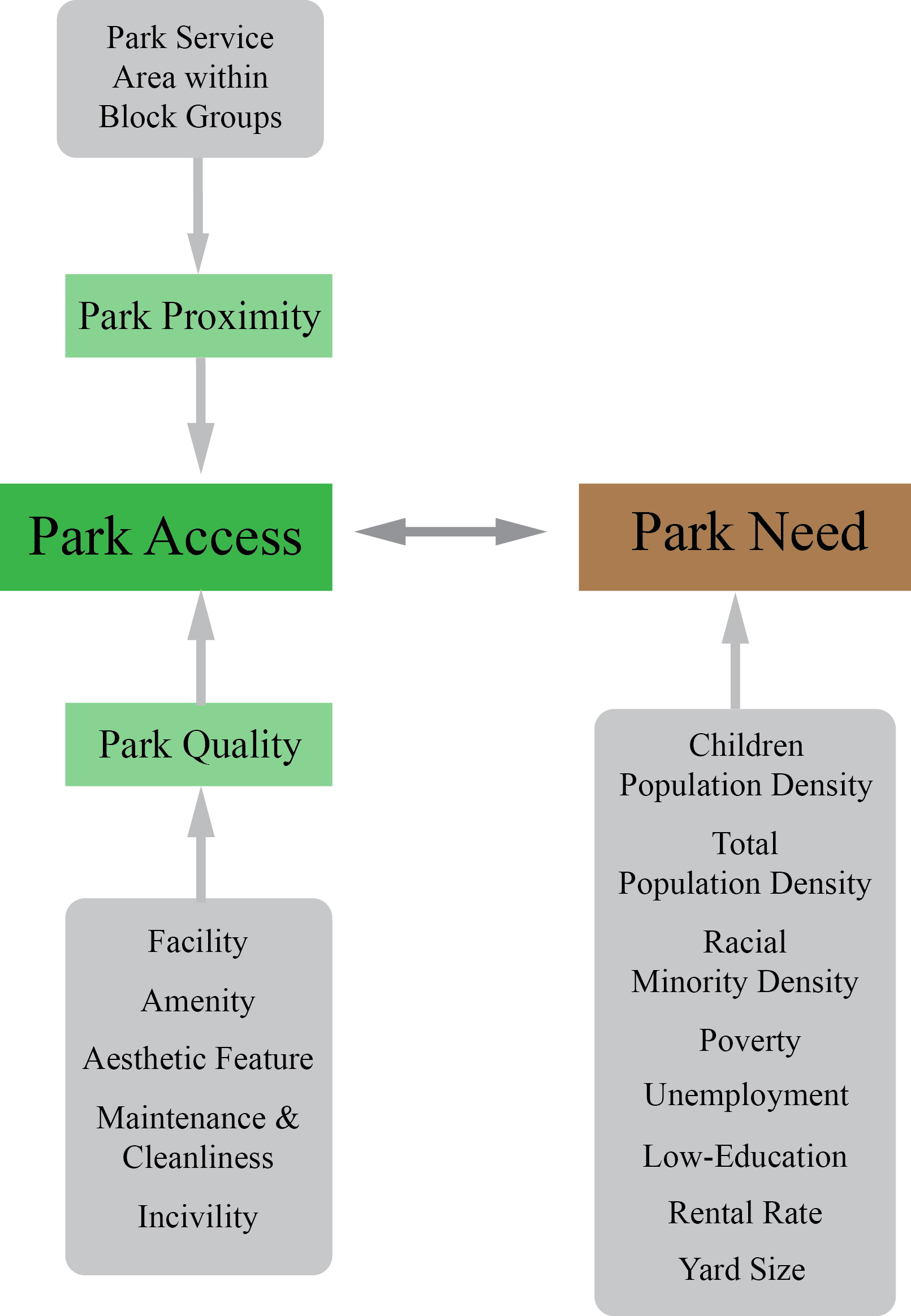 Figure 1. Method framework diagram.Lorem ipsum dolor sit amet, consectetuer adipiscing elit. Maecenas porttitor congue massa. Fusce posuere, magna sed pulvinar ultricies, purus lectus malesuada libero, sit amet commodo magna eros quis urna. Nunc viverra imperdiet enim. Fusce est. Vivamus a tellus. Pellentesque habitant morbi tristique senectus et netus et malesuada fames ac turpis egestas. Proin pharetra nonummy pede. Mauris et orci. Aenean nec lorem. In porttitor. Donec laoreet nonummy augue. Suspendisse dui purus, scelerisque at, vulputate vitae, pretium mattis, nunc. Mauris eget neque at sem venenatis eleifend. Ut nonummy.Fusce aliquet pede non pede. Suspendisse dapibus lorem pellentesque magna. Integer nulla. Donec blandit feugiat ligula. Donec hendrerit, felis et imperdiet euismod, purus ipsum pretium metus, in lacinia nulla nisl eget sapien. Donec ut est in lectus consequat consequat. Etiam eget dui. Aliquam erat volutpat. Sed at lorem in nunc porta tristique. Proin nec augue. Quisque aliquam tempor magna. Pellentesque habitant morbi tristique senectus et netus et malesuada fames ac turpis egestas. Nunc ac magna. Maecenas odio dolor, vulputate vel, auctor ac, accumsan id, felis. Pellentesque cursus sagittis felis.Pellentesque porttitor, velit lacinia egestas auctor, diam eros tempus arcu, nec vulputate augue magna vel risus. Cras non magna vel ante adipiscing rhoncus. Vivamus a mi. Morbi neque. Aliquam erat volutpat. Integer ultrices lobortis eros. Pellentesque habitant morbi tristique senectus et netus et malesuada fames ac turpis egestas. Proin semper, ante vitae sollicitudin posuere, metus quam iaculis nibh, vitae scelerisque nunc massa eget pede. Sed velit urna, interdum vel, ultricies vel, faucibus at, quam. Donec elit est, consectetuer eget, consequat quis, tempus quis, wisi. In in nunc. Class aptent taciti sociosqu ad litora torquent per conubia nostra, per inceptos hymenaeos. Donec ullamcorper fringilla eros. Fusce in sapien eu purus dapibus commodo. Cum sociis natoque penatibus et magnis dis parturient montes, nascetur ridiculus mus.Cras faucibus condimentum odio. Sed ac ligula. Aliquam at eros. Etiam at ligula et tellus ullamcorper ultrices. In fermentum, lorem non cursus porttitor, diam urna accumsan lacus, sed interdum wisi nibh nec nisl. Ut tincidunt volutpat urna. Mauris eleifend nulla eget mauris. Sed cursus quam id felis. Curabitur posuere quam vel nibh. Cras dapibus dapibus nisl. Vestibulum quis dolor a felis congue vehicula. Maecenas pede purus, tristique ac, tempus eget, egestas quis, mauris. Curabitur non eros. Nullam hendrerit bibendum justo. Fusce iaculis, est quis lacinia pretium, pede metus molestie lacus, at gravida wisi ante at libero.Quisque ornare placerat risus. Ut molestie magna at mi. Integer aliquet mauris et nibh. Ut mattis ligula posuere velit. Nunc sagittis. Curabitur varius fringilla nisl. Duis pretium mi euismod erat. Maecenas id augue. Nam vulputate. Duis a quam non neque lobortis malesuada. Praesent euismod. Donec nulla augue, venenatis scelerisque, dapibus a, consequat at, leo. Pellentesque libero lectus, tristique ac, consectetuer sit amet, imperdiet ut, justo. Sed aliquam odio vitae tortor. Proin hendrerit tempus arcu.In hac habitasse platea dictumst. Suspendisse potenti. Vivamus vitae massa adipiscing est lacinia sodales. Donec metus massa, mollis vel, tempus placerat, vestibulum condimentum, ligula. Nunc lacus metus, posuere eget, lacinia eu, varius quis, libero. Aliquam nonummy adipiscing augue. Lorem ipsum dolor sit amet, consectetuer adipiscing elit. Maecenas porttitor congue massa. Fusce posuere, magna sed pulvinar ultricies, purus lectus malesuada libero, sit amet commodo magna eros quis urna. Nunc viverra imperdiet enim. Fusce est. Vivamus a tellus. Pellentesque habitant morbi tristique senectus et netus et malesuada fames ac turpis egestas. Proin pharetra nonummy pede. Mauris et orci.Aenean nec lorem. In porttitor. Donec laoreet nonummy augue. Suspendisse dui purus, scelerisque at, vulputate vitae, pretium mattis, nunc. Mauris eget neque at sem venenatis eleifend. Ut nonummy. Fusce aliquet pede non pede. Suspendisse dapibus lorem pellentesque magna. Integer nulla. Donec blandit feugiat ligula. Donec hendrerit, felis et imperdiet euismod, purus ipsum pretium metus, in lacinia nulla nisl eget sapien. Donec ut est in lectus consequat consequat. Etiam eget dui. Aliquam erat volutpat. Sed at lorem in nunc porta tristique.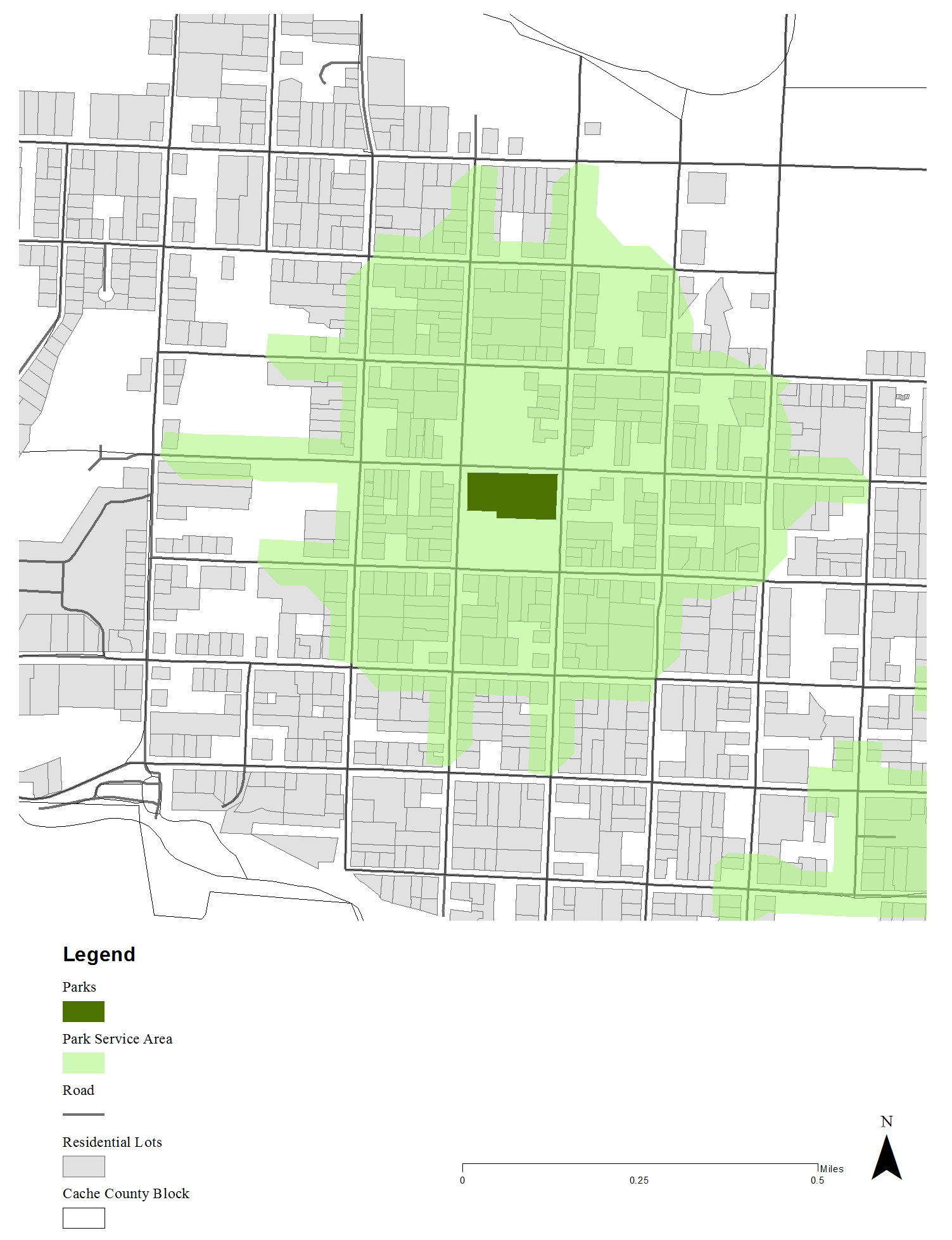 Figure 2. An example neighborhood showing how to define Park Proximity with network analysis.Lorem ipsum dolor sit amet, consectetuer adipiscing elit. Maecenas porttitor congue massa. Fusce posuere, magna sed pulvinar ultricies, purus lectus malesuada libero, sit amet commodo magna eros quis urna. Nunc viverra imperdiet enim. Fusce est. Vivamus a tellus. Pellentesque habitant morbi tristique senectus et netus et malesuada fames ac turpis egestas. Proin pharetra nonummy pede. Mauris et orci. Aenean nec lorem. In porttitor. Donec laoreet nonummy augue. Suspendisse dui purus, scelerisque at, vulputate vitae, pretium mattis, nunc. Mauris eget neque at sem venenatis eleifend. Ut nonummy. Fusce aliquet pede non pede. Suspendisse dapibus lorem pellentesque magna. Integer nulla. Donec blandit feugiat ligula. Donec hendrerit, felis et imperdiet euismod, purus ipsum pretium metus, in lacinia nulla nisl eget sapien.Donec ut est in lectus consequat consequat. Etiam eget dui. Aliquam erat volutpat. Sed at lorem in nunc porta tristique. Proin nec augue. Quisque aliquam tempor magna. Pellentesque habitant morbi tristique senectus et netus et malesuada fames ac turpis egestas. Nunc ac magna. Maecenas odio dolor, vulputate vel, auctor ac, accumsan id, felis. Pellentesque cursus sagittis felis. Pellentesque porttitor, velit lacinia egestas auctor, diam eros tempus arcu, nec vulputate augue magna vel risus. Cras non magna vel ante adipiscing rhoncus. Vivamus a mi. Morbi neque. Aliquam erat volutpat. Integer ultrices lobortis eros. Pellentesque habitant morbi tristique senectus et netus et malesuada fames ac turpis egestas. Proin semper, ante vitae sollicitudin posuere, metus quam iaculis nibh, vitae scelerisque nunc massa eget pede. Sed velit urna, interdum vel, ultricies vel, faucibus at, quam. Donec elit est, consectetuer eget, consequat quis, tempus quis, wisi.In in nunc. Class aptent taciti sociosqu ad litora torquent per conubia nostra, per inceptos hymenaeos. Donec ullamcorper fringilla eros. Fusce in sapien eu purus dapibus commodo. Cum sociis natoque penatibus et magnis dis parturient montes, nascetur ridiculus mus. Cras faucibus condimentum odio. Sed ac ligula. Aliquam at eros. Etiam at ligula et tellus ullamcorper ultrices. In fermentum, lorem non cursus porttitor, diam urna accumsan lacus, sed interdum wisi nibh nec nisl. Ut tincidunt volutpat urna. Mauris eleifend nulla eget mauris. Sed cursus quam id felis. Curabitur posuere quam vel nibh. Cras dapibus dapibus nisl. Vestibulum quis dolor a felis congue vehicula. Maecenas pede purus, tristique ac, tempus eget, egestas quis, mauris. Curabitur non eros. Nullam hendrerit bibendum justo. Fusce iaculis, est quis lacinia pretium, pede metus molestie lacus, at gravida wisi ante at libero.Quisque ornare placerat risus. Ut molestie magna at mi. Integer aliquet mauris et nibh. Ut mattis ligula posuere velit. Nunc sagittis. Curabitur varius fringilla nisl. Duis pretium mi euismod erat. Maecenas id augue. Nam vulputate. Duis a quam non neque lobortis malesuada. Praesent euismod. Donec nulla augue, venenatis scelerisque, dapibus a, consequat at, leo. Pellentesque libero lectus, tristique ac, consectetuer sit amet, imperdiet ut, justo. Sed aliquam odio vitae tortor. Proin hendrerit tempus arcu. In hac habitasse platea dictumst. Suspendisse potenti. Vivamus vitae massa adipiscing est lacinia sodales. Donec metus massa, mollis vel, tempus placerat, vestibulum condimentum, ligula. Nunc lacus metus, posuere eget, lacinia eu, varius quis, libero.Aliquam nonummy adipiscing augue. Lorem ipsum dolor sit amet, consectetuer adipiscing elit. Maecenas porttitor congue massa. Fusce posuere, magna sed pulvinar ultricies, purus lectus malesuada libero, sit amet commodo magna eros quis urna. Nunc viverra imperdiet enim. Fusce est. Vivamus a tellus. Pellentesque habitant morbi tristique senectus et netus et malesuada fames ac turpis egestas. Proin pharetra nonummy pede. Mauris et orci. Aenean nec lorem. In porttitor. Donec laoreet nonummy augue. Suspendisse dui purus, scelerisque at, vulputate vitae, pretium mattis, nunc. Mauris eget neque at sem venenatis eleifend. Ut nonummy. Fusce aliquet pede non pede. Suspendisse dapibus lorem pellentesque magna. Integer nulla. Donec blandit feugiat ligula.Donec hendrerit, felis et imperdiet euismod, purus ipsum pretium metus, in lacinia nulla nisl eget sapien. Donec ut est in lectus consequat consequat. Etiam eget dui. Aliquam erat volutpat. Sed at lorem in nunc porta tristique. Proin nec augue. Quisque aliquam tempor magna. Pellentesque habitant morbi tristique senectus et netus et malesuada fames ac turpis egestas. Nunc ac magna. Maecenas odio dolor, vulputate vel, auctor ac, accumsan id, felis. Pellentesque cursus sagittis felis. Pellentesque porttitor, velit lacinia egestas auctor, diam eros tempus arcu, nec vulputate augue magna vel risus. Cras non magna vel ante adipiscing rhoncus. Vivamus a mi. Morbi neque. Aliquam erat volutpat. Integer ultrices lobortis eros. Pellentesque habitant morbi tristique senectus et netus et malesuada fames ac turpis egestas. Proin semper, ante vitae sollicitudin posuere, metus quam iaculis nibh, vitae scelerisque nunc massa eget pede. Sed velit urna, interdum vel, ultricies vel, faucibus at, quam.Donec elit est, consectetuer eget, consequat quis, tempus quis, wisi. In in nunc. Class aptent taciti sociosqu ad litora torquent per conubia nostra, per inceptos hymenaeos. Donec ullamcorper fringilla eros. Fusce in sapien eu purus dapibus commodo. Cum sociis natoque penatibus et magnis dis parturient montes, nascetur ridiculus mus. Cras faucibus condimentum odio. Sed ac ligula. Aliquam at eros. Etiam at ligula et tellus ullamcorper ultrices. In fermentum, lorem non cursus porttitor, diam urna accumsan lacus, sed interdum wisi nibh nec nisl. Ut tincidunt volutpat urna. Mauris eleifend nulla eget mauris. Sed cursus quam id felis. Curabitur posuere quam vel nibh. Cras dapibus dapibus nisl. Vestibulum quis dolor a felis congue vehicula. Maecenas pede purus, tristique ac, tempus eget, egestas quis, mauris. Curabitur non eros. Nullam hendrerit bibendum justo.Fusce iaculis, est quis lacinia pretium, pede metus molestie lacus, at gravida wisi ante at libero. Quisque ornare placerat risus. Ut molestie magna at mi. Integer aliquet mauris et nibh. Ut mattis ligula posuere velit. Nunc sagittis. Curabitur varius fringilla nisl. Duis pretium mi euismod erat. Maecenas id augue. Nam vulputate. Duis a quam non neque lobortis malesuada. Praesent euismod. Donec nulla augue, venenatis scelerisque, dapibus a, consequat at, leo. Pellentesque libero lectus, tristique ac, consectetuer sit amet, imperdiet ut, justo. Sed aliquam odio vitae tortor. Proin hendrerit tempus arcu. In hac habitasse platea dictumst. Suspendisse potenti. Vivamus vitae massa adipiscing est lacinia sodales. Donec metus massa, mollis vel, tempus placerat, vestibulum condimentum, ligula.Nunc lacus metus, posuere eget, lacinia eu, varius quis, libero. Aliquam nonummy adipiscing augue. Lorem ipsum dolor sit amet, consectetuer adipiscing elit. Maecenas porttitor congue massa. Fusce posuere, magna sed pulvinar ultricies, purus lectus malesuada libero, sit amet commodo magna eros quis urna. Nunc viverra imperdiet enim. Fusce est. Vivamus a tellus. Pellentesque habitant morbi tristique senectus et netus et malesuada fames ac turpis egestas. Proin pharetra nonummy pede. Mauris et orci. Aenean nec lorem. In porttitor. Donec laoreet nonummy augue. Suspendisse dui purus, scelerisque at, vulputate vitae, pretium mattis, nunc. Mauris eget neque at sem venenatis eleifend. Ut nonummy. Fusce aliquet pede non pede. Suspendisse dapibus lorem pellentesque magna. Integer nulla.Donec blandit feugiat ligula. Donec hendrerit, felis et imperdiet euismod, purus ipsum pretium metus, in lacinia nulla nisl eget sapien. Donec ut est in lectus consequat consequat. Etiam eget dui. Aliquam erat volutpat. Sed at lorem in nunc porta tristique. Proin nec augue. Quisque aliquam tempor magna. Pellentesque habitant morbi tristique senectus et netus et malesuada fames ac turpis egestas. Nunc ac magna. Maecenas odio dolor, vulputate vel, auctor ac, accumsan id, felis. Pellentesque cursus sagittis felis. Pellentesque porttitor, velit lacinia egestas auctor, diam eros tempus arcu, nec vulputate augue magna vel risus. Cras non magna vel ante adipiscing rhoncus. Vivamus a mi. Morbi neque. Aliquam erat volutpat. Integer ultrices lobortis eros. Pellentesque habitant morbi tristique senectus et netus et malesuada fames ac turpis egestas. Proin semper, ante vitae sollicitudin posuere, metus quam iaculis nibh, vitae scelerisque nunc massa eget pede.Sed velit urna, interdum vel, ultricies vel, faucibus at, quam. Donec elit est, consectetuer eget, consequat quis, tempus quis, wisi. In in nunc. Class aptent taciti sociosqu ad litora torquent per conubia nostra, per inceptos hymenaeos. Donec ullamcorper fringilla eros. Fusce in sapien eu purus dapibus commodo. Cum sociis natoque penatibus et magnis dis parturient montes, nascetur ridiculus mus. Cras faucibus condimentum odio. Sed ac ligula. Aliquam at eros. Etiam at ligula et tellus ullamcorper ultrices. In fermentum, lorem non cursus porttitor, diam urna accumsan lacus, sed interdum wisi nibh nec nisl. Ut tincidunt volutpat urna. Mauris eleifend nulla eget mauris. Sed cursus quam id felis. Curabitur posuere quam vel nibh. Cras dapibus dapibus nisl. Vestibulum quis dolor a felis congue vehicula. Maecenas pede purus, tristique ac, tempus eget, egestas quis, mauris. Curabitur non eros.Nullam hendrerit bibendum justo. Fusce iaculis, est quis lacinia pretium, pede metus molestie lacus, at gravida wisi ante at libero. Quisque ornare placerat risus. Ut molestie magna at mi. Integer aliquet mauris et nibh. Ut mattis ligula posuere velit. Nunc sagittis. Curabitur varius fringilla nisl. Duis pretium mi euismod erat. Maecenas id augue. Nam vulputate. Duis a quam non neque lobortis malesuada. Praesent euismod. Donec nulla augue, venenatis scelerisque, dapibus a, consequat at, leo. Pellentesque libero lectus, tristique ac, consectetuer sit amet, imperdiet ut, justo. Sed aliquam odio vitae tortor. Proin hendrerit tempus arcu. In hac habitasse platea dictumst. Suspendisse potenti. Vivamus vitae massa adipiscing est lacinia sodales.Donec metus massa, mollis vel, tempus placerat, vestibulum condimentum, ligula. Nunc lacus metus, posuere eget, lacinia eu, varius quis, libero. Aliquam nonummy adipiscing augue. Lorem ipsum dolor sit amet, consectetuer adipiscing elit. Maecenas porttitor congue massa. Fusce posuere, magna sed pulvinar ultricies, purus lectus malesuada libero, sit amet commodo magna eros quis urna. Nunc viverra imperdiet enim. Fusce est. Vivamus a tellus. Pellentesque habitant morbi tristique senectus et netus et malesuada fames ac turpis egestas. Proin pharetra nonummy pede. Mauris et orci. Aenean nec lorem. In porttitor. Donec laoreet nonummy augue. Suspendisse dui purus, scelerisque at, vulputate vitae, pretium mattis, nunc. Mauris eget neque at sem venenatis eleifend. Ut nonummy. Fusce aliquet pede non pede. Suspendisse dapibus lorem pellentesque magna.Integer nulla. Donec blandit feugiat ligula. Donec hendrerit, felis et imperdiet euismod, purus ipsum pretium metus, in lacinia nulla nisl eget sapien. Donec ut est in lectus consequat consequat. Etiam eget dui. Aliquam erat volutpat. Sed at lorem in nunc porta tristique. Proin nec augue. Quisque aliquam tempor magna. Pellentesque habitant morbi tristique senectus et netus et malesuada fames ac turpis egestas. Nunc ac magna. Maecenas odio dolor, vulputate vel, auctor ac, accumsan id, felis. Pellentesque cursus sagittis felis. Pellentesque porttitor, velit lacinia egestas auctor, diam eros tempus arcu, nec vulputate augue magna vel risus. Cras non magna vel ante adipiscing rhoncus. Vivamus a mi. Morbi neque. Aliquam erat volutpat. Integer ultrices lobortis eros. Pellentesque habitant morbi tristique senectus et netus et malesuada fames ac turpis egestas.Proin semper, ante vitae sollicitudin posuere, metus quam iaculis nibh, vitae scelerisque nunc massa eget pede. Sed velit urna, interdum vel, ultricies vel, faucibus at, quam. Donec elit est, consectetuer eget, consequat quis, tempus quis, wisi. In in nunc. Class aptent taciti sociosqu ad litora torquent per conubia nostra, per inceptos hymenaeos. Donec ullamcorper fringilla eros. Fusce in sapien eu purus dapibus commodo. Cum sociis natoque penatibus et magnis dis parturient montes, nascetur ridiculus mus. Cras faucibus condimentum odio. Sed ac ligula. Aliquam at eros. Etiam at ligula et tellus ullamcorper ultrices. In fermentum, lorem non cursus porttitor, diam urna accumsan lacus, sed interdum wisi nibh nec nisl. Ut tincidunt volutpat urna. Mauris eleifend nulla eget mauris. Sed cursus quam id felis. Curabitur posuere quam vel nibh. Cras dapibus dapibus nisl. Vestibulum quis dolor a felis congue vehicula. Maecenas pede purus, tristique ac, tempus eget, egestas quis, mauris.Curabitur non eros. Nullam hendrerit bibendum justo. Fusce iaculis, est quis lacinia pretium, pede metus molestie lacus, at gravida wisi ante at libero. Quisque ornare placerat risus. Ut molestie magna at mi. Integer aliquet mauris et nibh. Ut mattis ligula posuere velit. Nunc sagittis. Curabitur varius fringilla nisl. Duis pretium mi euismod erat. Maecenas id augue. Nam vulputate. Duis a quam non neque lobortis malesuada. Praesent euismod. Donec nulla augue, venenatis scelerisque, dapibus a, consequat at, leo. Pellentesque libero lectus, tristique ac, consectetuer sit amet, imperdiet ut, justo. Sed aliquam odio vitae tortor. Proin hendrerit tempus arcu. In hac habitasse platea dictumst. Suspendisse potenti.Vivamus vitae massa adipiscing est lacinia sodales. Donec metus massa, mollis vel, tempus placerat, vestibulum condimentum, ligula. Nunc lacus metus, posuere eget, lacinia eu, varius quis, libero. Aliquam nonummy adipiscing augue. Lorem ipsum dolor sit amet, consectetuer adipiscing elit. Maecenas porttitor congue massa. Fusce posuere, magna sed pulvinar ultricies, purus lectus malesuada libero, sit amet commodo magna eros quis urna. Nunc viverra imperdiet enim. Fusce est. Vivamus a tellus. Pellentesque habitant morbi tristique senectus et netus et malesuada fames ac turpis egestas. Proin pharetra nonummy pede. Mauris et orci. Aenean nec lorem. In porttitor. Donec laoreet nonummy augue. Suspendisse dui purus, scelerisque at, vulputate vitae, pretium mattis, nunc. Mauris eget neque at sem venenatis eleifend. Ut nonummy. Fusce aliquet pede non pede.Suspendisse dapibus lorem pellentesque magna. Integer nulla. Donec blandit feugiat ligula. Donec hendrerit, felis et imperdiet euismod, purus ipsum pretium metus, in lacinia nulla nisl eget sapien. Donec ut est in lectus consequat consequat. Etiam eget dui. Aliquam erat volutpat. Sed at lorem in nunc porta tristique. Proin nec augue. Quisque aliquam tempor magna. Pellentesque habitant morbi tristique senectus et netus et malesuada fames ac turpis egestas. Nunc ac magna. Maecenas odio dolor, vulputate vel, auctor ac, accumsan id, felis. Pellentesque cursus sagittis felis. Pellentesque porttitor, velit lacinia egestas auctor, diam eros tempus arcu, nec vulputate augue magna vel risus. Cras non magna vel ante adipiscing rhoncus. Vivamus a mi. Morbi neque. Aliquam erat volutpat. Integer ultrices lobortis eros.Pellentesque habitant morbi tristique senectus et netus et malesuada fames ac turpis egestas. Proin semper, ante vitae sollicitudin posuere, metus quam iaculis nibh, vitae scelerisque nunc massa eget pede. Sed velit urna, interdum vel, ultricies vel, faucibus at, quam. Donec elit est, consectetuer eget, consequat quis, tempus quis, wisi. In in nunc. Class aptent taciti sociosqu ad litora torquent per conubia nostra, per inceptos hymenaeos. Donec ullamcorper fringilla eros. Fusce in sapien eu purus dapibus commodo. Cum sociis natoque penatibus et magnis dis parturient montes, nascetur ridiculus mus. Cras faucibus condimentum odio. Sed ac ligula. Aliquam at eros. Etiam at ligula et tellus ullamcorper ultrices. In fermentum, lorem non cursus porttitor, diam urna accumsan lacus, sed interdum wisi nibh nec nisl. Ut tincidunt volutpat urna. Mauris eleifend nulla eget mauris. Sed cursus quam id felis. Curabitur posuere quam vel nibh. Cras dapibus dapibus nisl. Vestibulum quis dolor a felis congue vehicula.Maecenas pede purus, tristique ac, tempus eget, egestas quis, mauris. Curabitur non eros. Nullam hendrerit bibendum justo. Fusce iaculis, est quis lacinia pretium, pede metus molestie lacus, at gravida wisi ante at libero. Quisque ornare placerat risus. Ut molestie magna at mi. Integer aliquet mauris et nibh. Ut mattis ligula posuere velit. Nunc sagittis. Curabitur varius fringilla nisl. Duis pretium mi euismod erat. Maecenas id augue. Nam vulputate. Duis a quam non neque lobortis malesuada. Praesent euismod. Donec nulla augue, venenatis scelerisque, dapibus a, consequat at, leo. Pellentesque libero lectus, tristique ac, consectetuer sit amet, imperdiet ut, justo. Sed aliquam odio vitae tortor. Proin hendrerit tempus arcu. In hac habitasse platea dictumst.Lorem ipsum dolor sit amet, consectetuer adipiscing elit. Maecenas porttitor congue massa. Fusce posuere, magna sed pulvinar ultricies, purus lectus malesuada libero, sit amet commodo magna eros quis urna. Nunc viverra imperdiet enim. Fusce est.Vivamus a tellus. Pellentesque habitant morbi tristique senectus et netus et malesuada fames ac turpis egestas. Proin pharetra nonummy pede. Mauris et orci. Aenean nec lorem.In porttitor. Donec laoreet nonummy augue. Suspendisse dui purus, scelerisque at, vulputate vitae, pretium mattis, nunc. Mauris eget neque at sem venenatis eleifend. Ut nonummy.Fusce aliquet pede non pede. Suspendisse dapibus lorem pellentesque magna. Integer nulla. Donec blandit feugiat ligula. Donec hendrerit, felis et imperdiet euismod, purus ipsum pretium metus, in lacinia nulla nisl eget sapien.Donec ut est in lectus consequat consequat. Etiam eget dui. Aliquam erat volutpat. Sed at lorem in nunc porta tristique. Proin nec augue.Quisque aliquam tempor magna. Pellentesque habitant morbi tristique senectus et netus et malesuada fames ac turpis egestas. Nunc ac magna. Maecenas odio dolor, vulputate vel, auctor ac, accumsan id, felis. Pellentesque cursus sagittis felis.Pellentesque porttitor, velit lacinia egestas auctor, diam eros tempus arcu, nec vulputate augue magna vel risus. Cras non magna vel ante adipiscing rhoncus. Vivamus a mi. Morbi neque. Aliquam erat volutpat.Integer ultrices lobortis eros. Pellentesque habitant morbi tristique senectus et netus et malesuada fames ac turpis egestas. Proin semper, ante vitae sollicitudin posuere, metus quam iaculis nibh, vitae scelerisque nunc massa eget pede. Sed velit urna, interdum vel, ultricies vel, faucibus at, quam. Donec elit est, consectetuer eget, consequat quis, tempus quis, wisi.In in nunc. Class aptent taciti sociosqu ad litora torquent per conubia nostra, per inceptos hymenaeos. Donec ullamcorper fringilla eros. Fusce in sapien eu purus dapibus commodo. Cum sociis natoque penatibus et magnis dis parturient montes, nascetur ridiculus mus.Cras faucibus condimentum odio. Sed ac ligula. Aliquam at eros. Etiam at ligula et tellus ullamcorper ultrices. In fermentum, lorem non cursus porttitor, diam urna accumsan lacus, sed interdum wisi nibh nec nisl.Ut tincidunt volutpat urna. Mauris eleifend nulla eget mauris. Sed cursus quam id felis. Curabitur posuere quam vel nibh. Cras dapibus dapibus nisl.Vestibulum quis dolor a felis congue vehicula. Maecenas pede purus, tristique ac, tempus eget, egestas quis, mauris. Curabitur non eros. Nullam hendrerit bibendum justo. Fusce iaculis, est quis lacinia pretium, pede metus molestie lacus, at gravida wisi ante at libero.Quisque ornare placerat risus. Ut molestie magna at mi. Integer aliquet mauris et nibh. Ut mattis ligula posuere velit. Nunc sagittis.Curabitur varius fringilla nisl. Duis pretium mi euismod erat. Maecenas id augue. Nam vulputate. Duis a quam non neque lobortis malesuada.Praesent euismod. Donec nulla augue, venenatis scelerisque, dapibus a, consequat at, leo. Pellentesque libero lectus, tristique ac, consectetuer sit amet, imperdiet ut, justo. Sed aliquam odio vitae tortor. Proin hendrerit tempus arcu.CHAPTER IVRESULTSSample CharacteristicsLorem ipsum dolor sit amet, consectetuer adipiscing elit. Maecenas porttitor congue massa. Fusce posuere, magna sed pulvinar ultricies, purus lectus malesuada libero, sit amet commodo magna eros quis urna. Nunc viverra imperdiet enim. Fusce est. Vivamus a tellus. Pellentesque habitant morbi tristique senectus et netus et malesuada fames ac turpis egestas. Proin pharetra nonummy pede. Mauris et orci. Aenean nec lorem. In porttitor. Donec laoreet nonummy augue. Suspendisse dui purus, scelerisque at, vulputate vitae, pretium mattis, nunc. Mauris eget neque at sem venenatis eleifend. Ut nonummy.Fusce aliquet pede non pede. Suspendisse dapibus lorem pellentesque magna. Integer nulla. Donec blandit feugiat ligula. Donec hendrerit, felis et imperdiet euismod, purus ipsum pretium metus, in lacinia nulla nisl eget sapien. Donec ut est in lectus consequat consequat. Etiam eget dui. Aliquam erat volutpat. Sed at lorem in nunc porta tristique. Proin nec augue. Quisque aliquam tempor magna. Pellentesque habitant morbi tristique senectus et netus et malesuada fames ac turpis egestas. Nunc ac magna. Maecenas odio dolor, vulputate vel, auctor ac, accumsan id, felis. Pellentesque cursus sagittis felis.Pellentesque porttitor, velit lacinia egestas auctor, diam eros tempus arcu, nec vulputate augue magna vel risus. Cras non magna vel ante adipiscing rhoncus. Vivamus a mi. Morbi neque. Aliquam erat volutpat. Integer ultrices lobortis eros. Pellentesque habitant morbi tristique senectus et netus et malesuada fames ac turpis egestas. Proin semper, ante vitae sollicitudin posuere, metus quam iaculis nibh, vitae scelerisque nunc massa eget pede. Sed velit urna, interdum vel, ultricies vel, faucibus at, quam. Donec elit est, consectetuer eget, consequat quis, tempus quis, wisi. In in nunc. Class aptent taciti sociosqu ad litora torquent per conubia nostra, per inceptos hymenaeos. Donec ullamcorper fringilla eros. Fusce in sapien eu purus dapibus commodo. Cum sociis natoque penatibus et magnis dis parturient montes, nascetur ridiculus mus.Cras faucibus condimentum odio. Sed ac ligula. Aliquam at eros. Etiam at ligula et tellus ullamcorper ultrices. In fermentum, lorem non cursus porttitor, diam urna accumsan lacus, sed interdum wisi nibh nec nisl. Ut tincidunt volutpat urna. Mauris eleifend nulla eget mauris. Sed cursus quam id felis. Curabitur posuere quam vel nibh. Cras dapibus dapibus nisl. Vestibulum quis dolor a felis congue vehicula. Maecenas pede purus, tristique ac, tempus eget, egestas quis, mauris. Curabitur non eros. Nullam hendrerit bibendum justo. Fusce iaculis, est quis lacinia pretium, pede metus molestie lacus, at gravida wisi ante at libero.Quisque ornare placerat risus. Ut molestie magna at mi. Integer aliquet mauris et nibh. Ut mattis ligula posuere velit. Nunc sagittis. Curabitur varius fringilla nisl. Duis pretium mi euismod erat. Maecenas id augue. Nam vulputate. Duis a quam non neque lobortis malesuada. Praesent euismod. Donec nulla augue, venenatis scelerisque, dapibus a, consequat at, leo. Pellentesque libero lectus, tristique ac, consectetuer sit amet, imperdiet ut, justo. Sed aliquam odio vitae tortor. Proin hendrerit tempus arcu.In hac habitasse platea dictumst. Suspendisse potenti. Vivamus vitae massa adipiscing est lacinia sodales. Donec metus massa, mollis vel, tempus placerat, vestibulum condimentum, ligula. Nunc lacus metus, posuere eget, lacinia eu, varius quis, libero. Aliquam nonummy adipiscing augue. Lorem ipsum dolor sit amet, consectetuer adipiscing elit. Maecenas porttitor congue massa. Fusce posuere, magna sed pulvinar ultricies, purus lectus malesuada libero, sit amet commodo magna eros quis urna. Nunc viverra imperdiet enim. Fusce est. Vivamus a tellus. Pellentesque habitant morbi tristique senectus et netus et malesuada fames ac turpis egestas. Proin pharetra nonummy pede. Mauris et orci.Aenean nec lorem. In porttitor. Donec laoreet nonummy augue. Suspendisse dui purus, scelerisque at, vulputate vitae, pretium mattis, nunc. Mauris eget neque at sem venenatis eleifend. Ut nonummy. Fusce aliquet pede non pede. Suspendisse dapibus lorem pellentesque magna. Integer nulla. Donec blandit feugiat ligula. Donec hendrerit, felis et imperdiet euismod, purus ipsum pretium metus, in lacinia nulla nisl eget sapien. Donec ut est in lectus consequat consequat. Etiam eget dui. Aliquam erat volutpat. Sed at lorem in nunc porta tristique.Proin nec augue. Quisque aliquam tempor magna. Pellentesque habitant morbi tristique senectus et netus et malesuada fames ac turpis egestas. Nunc ac magna. Maecenas odio dolor, vulputate vel, auctor ac, accumsan id, felis. Pellentesque cursus sagittis felis. Pellentesque porttitor, velit lacinia egestas auctor, diam eros tempus arcu, nec vulputate augue magna vel risus. Cras non magna vel ante adipiscing rhoncus. Vivamus a mi. Morbi neque. Aliquam erat volutpat. Integer ultrices lobortis eros. Pellentesque habitant morbi tristique senectus et netus et malesuada fames ac turpis egestas. Proin semper, ante vitae sollicitudin posuere, metus quam iaculis nibh, vitae scelerisque nunc massa eget pede. Sed velit urna, interdum vel, ultricies vel, faucibus at, quam.Donec elit est, consectetuer eget, consequat quis, tempus quis, wisi. In in nunc. Class aptent taciti sociosqu ad litora torquent per conubia nostra, per inceptos hymenaeos. Donec ullamcorper fringilla eros. Fusce in sapien eu purus dapibus commodo. Cum sociis natoque penatibus et magnis dis parturient montes, nascetur ridiculus mus. Cras faucibus condimentum odio. Sed ac ligula. Aliquam at eros. Etiam at ligula et tellus ullamcorper ultrices. In fermentum, lorem non cursus porttitor, diam urna accumsan lacus, sed interdum wisi nibh nec nisl. Ut tincidunt volutpat urna. Mauris eleifend nulla eget mauris. Sed cursus quam id felis. Curabitur posuere quam vel nibh.Cras dapibus dapibus nisl. Vestibulum quis dolor a felis congue vehicula. Maecenas pede purus, tristique ac, tempus eget, egestas quis, mauris. Curabitur non eros. Nullam hendrerit bibendum justo. Fusce iaculis, est quis lacinia pretium, pede metus molestie lacus, at gravida wisi ante at libero. Quisque ornare placerat risus. Ut molestie magna at mi. Integer aliquet mauris et nibh. Ut mattis ligula posuere velit. Nunc sagittis. Curabitur varius fringilla nisl. Duis pretium mi euismod erat. Maecenas id augue. Nam vulputate.Duis a quam non neque lobortis malesuada. Praesent euismod. Donec nulla augue, venenatis scelerisque, dapibus a, consequat at, leo. Pellentesque libero lectus, tristique ac, consectetuer sit amet, imperdiet ut, justo. Sed aliquam odio vitae tortor. Proin hendrerit tempus arcu. In hac habitasse platea dictumst. Suspendisse potenti. Vivamus vitae massa adipiscing est lacinia sodales. Donec metus massa, mollis vel, tempus placerat, vestibulum condimentum, ligula. Nunc lacus metus, posuere eget, lacinia eu, varius quis, libero. Aliquam nonummy adipiscing augue. Lorem ipsum dolor sit amet, consectetuer adipiscing elit. Maecenas porttitor congue massa. Fusce posuere, magna sed pulvinar ultricies, purus lectus malesuada libero, sit amet commodo magna eros quis urna.Nunc viverra imperdiet enim. Fusce est. Vivamus a tellus. Pellentesque habitant morbi tristique senectus et netus et malesuada fames ac turpis egestas. Proin pharetra nonummy pede. Mauris et orci. Aenean nec lorem. In porttitor. Donec laoreet nonummy augue. Suspendisse dui purus, scelerisque at, vulputate vitae, pretium mattis, nunc. Mauris eget neque at sem venenatis eleifend. Ut nonummy. Fusce aliquet pede non pede. Suspendisse dapibus lorem pellentesque magna. Integer nulla.Donec blandit feugiat ligula. Donec hendrerit, felis et imperdiet euismod, purus ipsum pretium metus, in lacinia nulla nisl eget sapien. Donec ut est in lectus consequat consequat. Etiam eget dui. Aliquam erat volutpat. Sed at lorem in nunc porta tristique. Proin nec augue. Quisque aliquam tempor magna. Pellentesque habitant morbi tristique senectus et netus et malesuada fames ac turpis egestas. Nunc ac magna. Maecenas odio dolor, vulputate vel, auctor ac, accumsan id, felis. Pellentesque cursus sagittis felis. Pellentesque porttitor, velit lacinia egestas auctor, diam eros tempus arcu, nec vulputate augue magna vel risus. Cras non magna vel ante adipiscing rhoncus. Vivamus a mi.Morbi neque. Aliquam erat volutpat. Integer ultrices lobortis eros. Pellentesque habitant morbi tristique senectus et netus et malesuada fames ac turpis egestas. Proin semper, ante vitae sollicitudin posuere, metus quam iaculis nibh, vitae scelerisque nunc massa eget pede. Sed velit urna, interdum vel, ultricies vel, faucibus at, quam. Donec elit est, consectetuer eget, consequat quis, tempus quis, wisi. In in nunc. Class aptent taciti sociosqu ad litora torquent per conubia nostra, per inceptos hymenaeos. Donec ullamcorper fringilla eros. Fusce in sapien eu purus dapibus commodo. Cum sociis natoque penatibus et magnis dis parturient montes, nascetur ridiculus mus. Cras faucibus condimentum odio. Sed ac ligula. Aliquam at eros.Etiam at ligula et tellus ullamcorper ultrices. In fermentum, lorem non cursus porttitor, diam urna accumsan lacus, sed interdum wisi nibh nec nisl. Ut tincidunt volutpat urna. Mauris eleifend nulla eget mauris. Sed cursus quam id felis. Curabitur posuere quam vel nibh. Cras dapibus dapibus nisl. Vestibulum quis dolor a felis congue vehicula. Maecenas pede purus, tristique ac, tempus eget, egestas quis, mauris. Curabitur non eros. Nullam hendrerit bibendum justo. Fusce iaculis, est quis lacinia pretium, pede metus molestie lacus, at gravida wisi ante at libero. Quisque ornare placerat risus. Ut molestie magna at mi. Integer aliquet mauris et nibh.Ut mattis ligula posuere velit. Nunc sagittis. Curabitur varius fringilla nisl. Duis pretium mi euismod erat. Maecenas id augue. Nam vulputate. Duis a quam non neque lobortis malesuada. Praesent euismod. Donec nulla augue, venenatis scelerisque, dapibus a, consequat at, leo. Pellentesque libero lectus, tristique ac, consectetuer sit amet, imperdiet ut, justo. Sed aliquam odio vitae tortor. Proin hendrerit tempus arcu. In hac habitasse platea dictumst. Suspendisse potenti. Vivamus vitae massa adipiscing est lacinia sodales.Donec metus massa, mollis vel, tempus placerat, vestibulum condimentum, ligula. Nunc lacus metus, posuere eget, lacinia eu, varius quis, libero. Aliquam nonummy adipiscing augue. Lorem ipsum dolor sit amet, consectetuer adipiscing elit. Maecenas porttitor congue massa. Fusce posuere, magna sed pulvinar ultricies, purus lectus malesuada libero, sit amet commodo magna eros quis urna. Nunc viverra imperdiet enim. Fusce est. Vivamus a tellus. Pellentesque habitant morbi tristique senectus et netus et malesuada fames ac turpis egestas. Proin pharetra nonummy pede. Mauris et orci. Aenean nec lorem. In porttitor. Donec laoreet nonummy augue.Suspendisse dui purus, scelerisque at, vulputate vitae, pretium mattis, nunc. Mauris eget neque at sem venenatis eleifend. Ut nonummy. Fusce aliquet pede non pede. Suspendisse dapibus lorem pellentesque magna. Integer nulla. Donec blandit feugiat ligula. Donec hendrerit, felis et imperdiet euismod, purus ipsum pretium metus, in lacinia nulla nisl eget sapien. Donec ut est in lectus consequat consequat. Etiam eget dui. Aliquam erat volutpat. Sed at lorem in nunc porta tristique. Proin nec augue. Quisque aliquam tempor magna. Pellentesque habitant morbi tristique senectus et netus et malesuada fames ac turpis egestas.Nunc ac magna. Maecenas odio dolor, vulputate vel, auctor ac, accumsan id, felis. Pellentesque cursus sagittis felis. Pellentesque porttitor, velit lacinia egestas auctor, diam eros tempus arcu, nec vulputate augue magna vel risus. Cras non magna vel ante adipiscing rhoncus. Vivamus a mi. Morbi neque. Aliquam erat volutpat. Integer ultrices lobortis eros. Pellentesque habitant morbi tristique senectus et netus et malesuada fames ac turpis egestas. Proin semper, ante vitae sollicitudin posuere, metus quam iaculis nibh, vitae scelerisque nunc massa eget pede. Sed velit urna, interdum vel, ultricies vel, faucibus at, quam. Donec elit est, consectetuer eget, consequat quis, tempus quis, wisi. In in nunc. Class aptent taciti sociosqu ad litora torquent per conubia nostra, per inceptos hymenaeos.Donec ullamcorper fringilla eros. Fusce in sapien eu purus dapibus commodo. Cum sociis natoque penatibus et magnis dis parturient montes, nascetur ridiculus mus. Cras faucibus condimentum odio. Sed ac ligula. Aliquam at eros. Etiam at ligula et tellus ullamcorper ultrices. In fermentum, lorem non cursus porttitor, diam urna accumsan lacus, sed interdum wisi nibh nec nisl. Ut tincidunt volutpat urna. Mauris eleifend nulla eget mauris. Sed cursus quam id felis. Curabitur posuere quam vel nibh. Cras dapibus dapibus nisl. Vestibulum quis dolor a felis congue vehicula. Maecenas pede purus, tristique ac, tempus eget, egestas quis, mauris.Table 2The Bivariate and Partial Correlations of the Predictors with Park Need*p< .001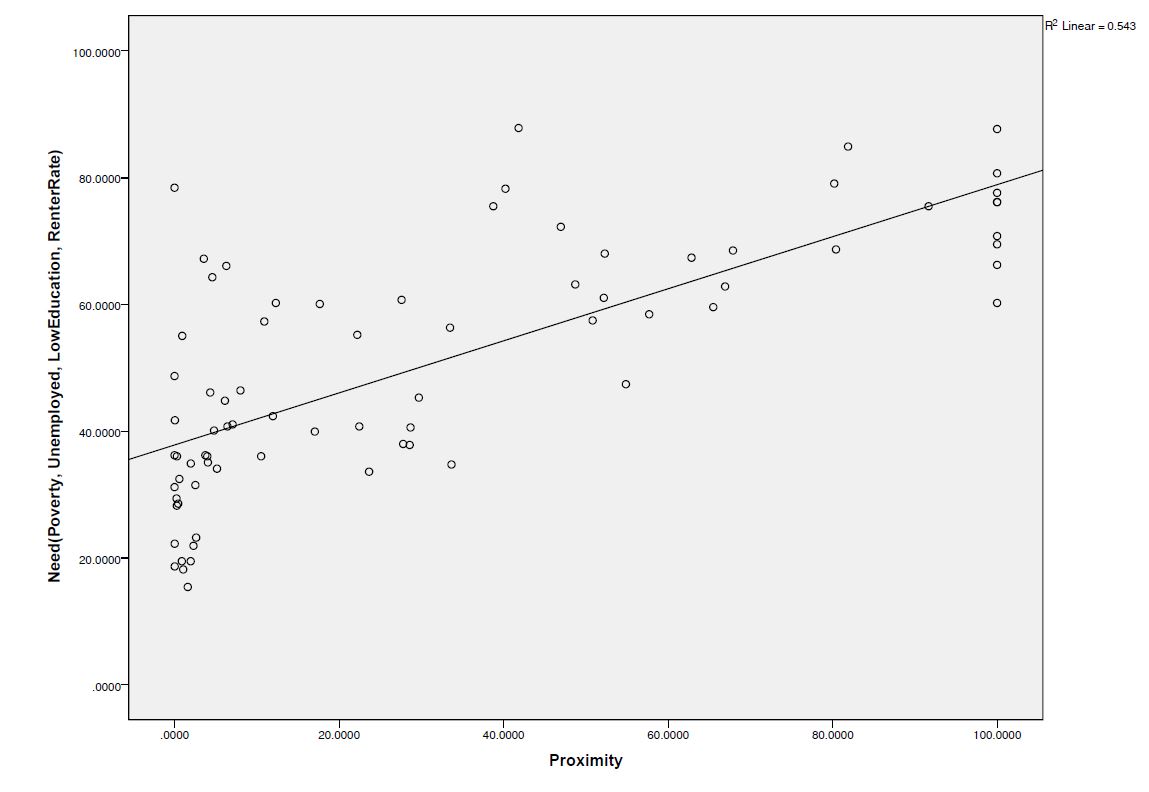 Figure 5. Bivariate scatterplot of Park Need with Park Proximity.As it shown in Figure 5, children’s Potential Park Need was positively related to Park Proximity. The measure of Park Proximity increases as Park Need increases. The results of the correlational analysis conducted using Pearson’s R indicates that the correlation is significant, r (75) = .74, p <.001, R2 = .54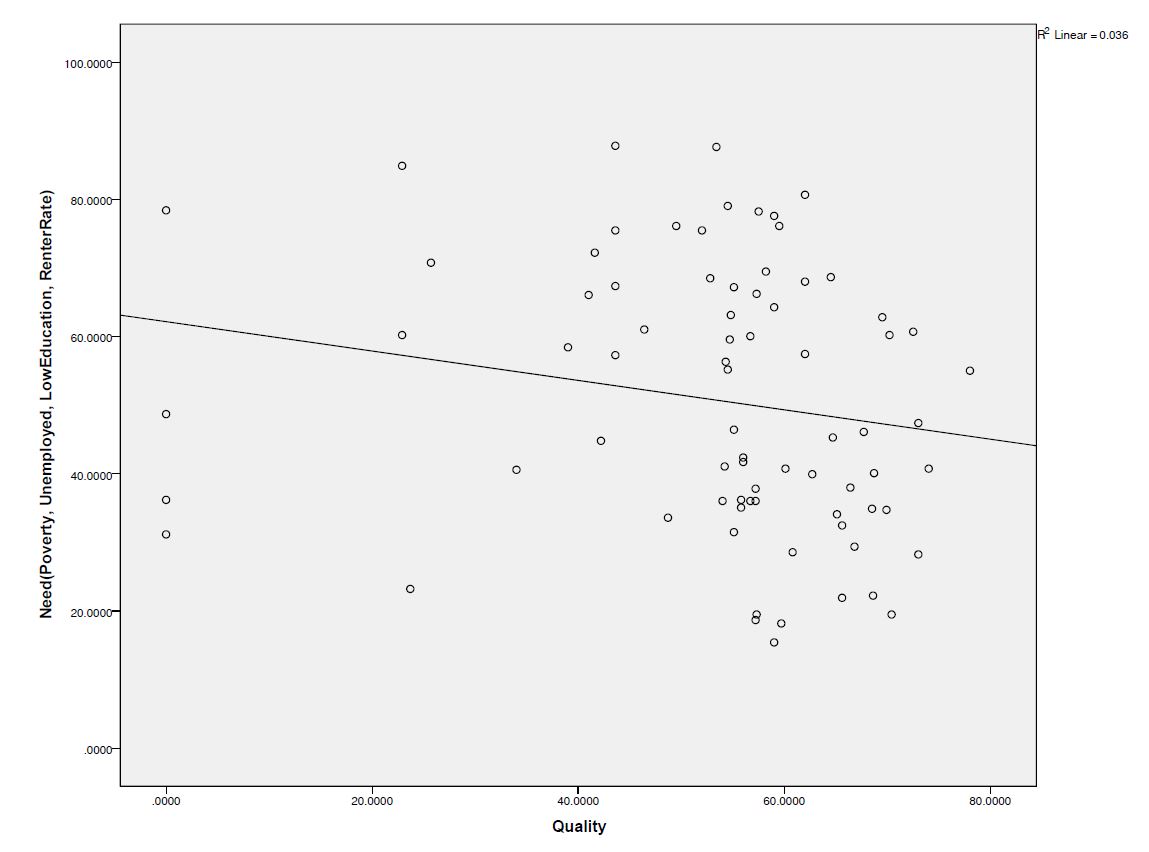 Figure 6. Bivariate scatterplot of Park Need with Park Quality.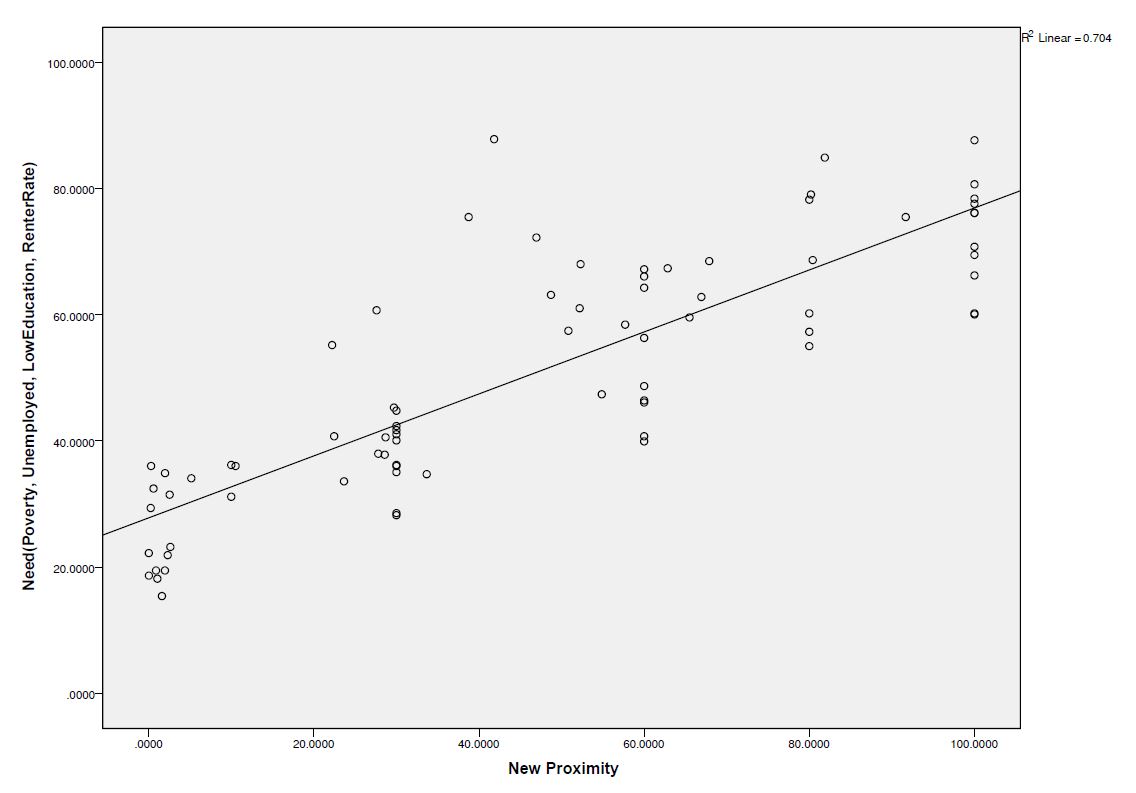 Figure 7. Bivariate scatterplot of Park Need with Proposed Park Proximity.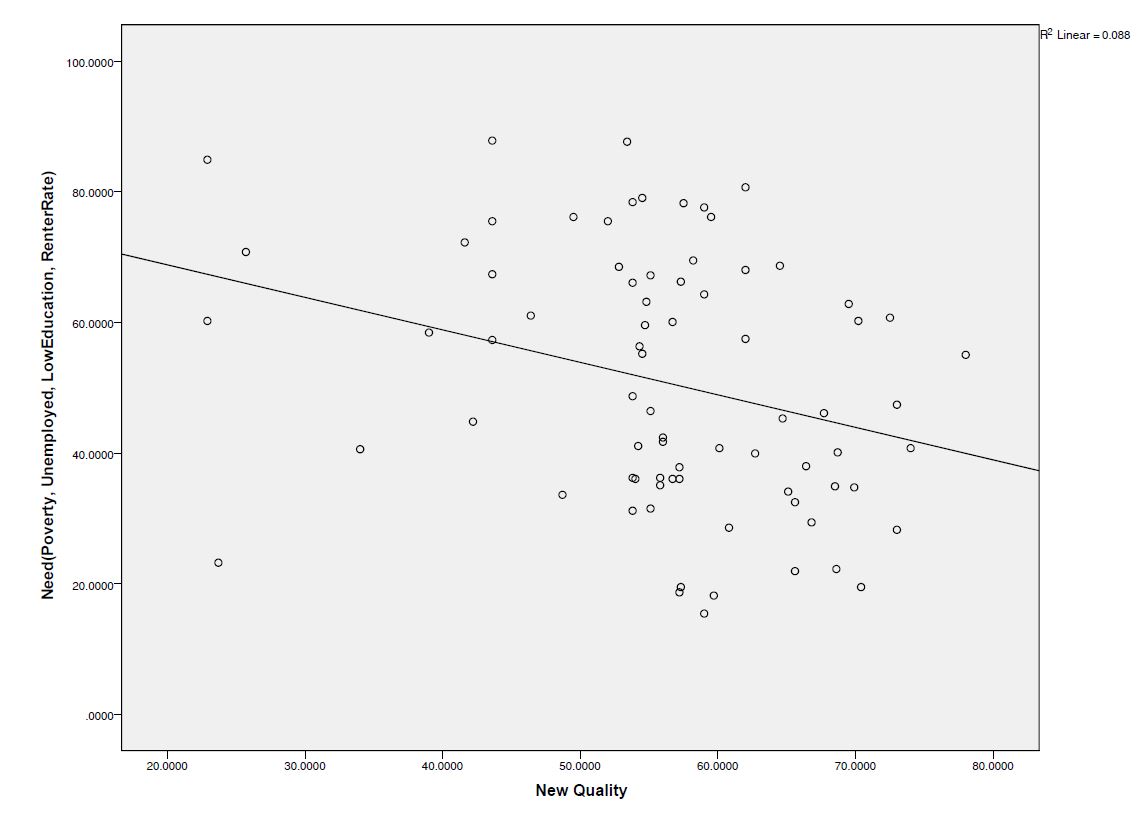 Figure 8. Bivariate scatterplot of Park Need with Proposed Park Overall Quality.Table 4The Bivariate Correlations Assessing Different Contributing Variables of Park Need Index4 with Park Need, Park Proximity, and Overall Park Quality**. P < 0.001*. P < 0.05Table 5The Bivariate Correlations Assessing Different Park Need Indexes with Different Socio-economic Variables*. P < 0.0011 Park Need Index with only Poverty2 Park Need Index with both Poverty and Unemployment3 Park Need Index with Poverty, Unemployment, and Low-Education4 Park Need Index with all Poverty, Unemployment, Low-Education, and Renter RateLorem ipsum dolor sit amet, consectetuer adipiscing elit. Maecenas porttitor congue massa. Fusce posuere, magna sed pulvinar ultricies, purus lectus malesuada libero, sit amet commodo magna eros quis urna. Nunc viverra imperdiet enim. Fusce est. Vivamus a tellus. Pellentesque habitant morbi tristique senectus et netus et malesuada fames ac turpis egestas. Proin pharetra nonummy pede. Mauris et orci. Aenean nec lorem. In porttitor. Donec laoreet nonummy augue. Suspendisse dui purus, scelerisque at, vulputate vitae, pretium mattis, nunc. Mauris eget neque at sem venenatis eleifend. Ut nonummy. Fusce aliquet pede non pede. Suspendisse dapibus lorem pellentesque magna. Integer nulla. Donec blandit feugiat ligula. Donec hendrerit, felis et imperdiet euismod, purus ipsum pretium metus, in lacinia nulla nisl eget sapien.Donec ut est in lectus consequat consequat. Etiam eget dui. Aliquam erat volutpat. Sed at lorem in nunc porta tristique. Proin nec augue. Quisque aliquam tempor magna. Pellentesque habitant morbi tristique senectus et netus et malesuada fames ac turpis egestas. Nunc ac magna. Maecenas odio dolor, vulputate vel, auctor ac, accumsan id, felis. Pellentesque cursus sagittis felis. Pellentesque porttitor, velit lacinia egestas auctor, diam eros tempus arcu, nec vulputate augue magna vel risus. Cras non magna vel ante adipiscing rhoncus. Vivamus a mi. Morbi neque. Aliquam erat volutpat. Integer ultrices lobortis eros. Pellentesque habitant morbi tristique senectus et netus et malesuada fames ac turpis egestas. Proin semper, ante vitae sollicitudin posuere, metus quam iaculis nibh, vitae scelerisque nunc massa eget pede. Sed velit urna, interdum vel, ultricies vel, faucibus at, quam. Donec elit est, consectetuer eget, consequat quis, tempus quis, wisi.In in nunc. Class aptent taciti sociosqu ad litora torquent per conubia nostra, per inceptos hymenaeos. Donec ullamcorper fringilla eros. Fusce in sapien eu purus dapibus commodo. Cum sociis natoque penatibus et magnis dis parturient montes, nascetur ridiculus mus. Cras faucibus condimentum odio. Sed ac ligula. Aliquam at eros. Etiam at ligula et tellus ullamcorper ultrices. In fermentum, lorem non cursus porttitor, diam urna accumsan lacus, sed interdum wisi nibh nec nisl. Ut tincidunt volutpat urna. Mauris eleifend nulla eget mauris. Sed cursus quam id felis. Curabitur posuere quam vel nibh. Cras dapibus dapibus nisl. Vestibulum quis dolor a felis congue vehicula. Maecenas pede purus, tristique ac, tempus eget, egestas quis, mauris. Curabitur non eros. Nullam hendrerit bibendum justo. Fusce iaculis, est quis lacinia pretium, pede metus molestie lacus, at gravida wisi ante at libero.CHAPTER VCONCLUSIONSDonec ut est in lectus consequat consequat. Etiam eget dui. Aliquam erat volutpat. Sed at lorem in nunc porta tristique. Proin nec augue. Quisque aliquam tempor magna. Pellentesque habitant morbi tristique senectus et netus et malesuada fames ac turpis egestas. Nunc ac magna. Maecenas odio dolor, vulputate vel, auctor ac, accumsan id, felis. Pellentesque cursus sagittis felis. Pellentesque porttitor, velit lacinia egestas auctor, diam eros tempus arcu, nec vulputate augue magna vel risus. Cras non magna vel ante adipiscing rhoncus. Vivamus a mi. Morbi neque. Aliquam erat volutpat. Integer ultrices lobortis eros. Pellentesque habitant morbi tristique senectus et netus et malesuada fames ac turpis egestas. Proin semper, ante vitae sollicitudin posuere, metus quam iaculis nibh, vitae scelerisque nunc massa eget pede. Sed velit urna, interdum vel, ultricies vel, faucibus at, quam. Donec elit est, consectetuer eget, consequat quis, tempus quis, wisi.Lorem ipsum dolor sit amet, consectetuer adipiscing elit. Maecenas porttitor congue massa. Fusce posuere, magna sed pulvinar ultricies, purus lectus malesuada libero, sit amet commodo magna eros quis urna. Nunc viverra imperdiet enim. Fusce est. Vivamus a tellus. Pellentesque habitant morbi tristique senectus et netus et malesuada fames ac turpis egestas. Proin pharetra nonummy pede. Mauris et orci. Aenean nec lorem. In porttitor. Donec laoreet nonummy augue. Suspendisse dui purus, scelerisque at, vulputate vitae, pretium mattis, nunc. Mauris eget neque at sem venenatis eleifend. Ut nonummy.Fusce aliquet pede non pede. Suspendisse dapibus lorem pellentesque magna. Integer nulla. Donec blandit feugiat ligula. Donec hendrerit, felis et imperdiet euismod, purus ipsum pretium metus, in lacinia nulla nisl eget sapien. Donec ut est in lectus consequat consequat. Etiam eget dui. Aliquam erat volutpat. Sed at lorem in nunc porta tristique. Proin nec augue. Quisque aliquam tempor magna. Pellentesque habitant morbi tristique senectus et netus et malesuada fames ac turpis egestas. Nunc ac magna. Maecenas odio dolor, vulputate vel, auctor ac, accumsan id, felis. Pellentesque cursus sagittis felis.Pellentesque porttitor, velit lacinia egestas auctor, diam eros tempus arcu, nec vulputate augue magna vel risus. Cras non magna vel ante adipiscing rhoncus. Vivamus a mi. Morbi neque. Aliquam erat volutpat. Integer ultrices lobortis eros. Pellentesque habitant morbi tristique senectus et netus et malesuada fames ac turpis egestas. Proin semper, ante vitae sollicitudin posuere, metus quam iaculis nibh, vitae scelerisque nunc massa eget pede. Sed velit urna, interdum vel, ultricies vel, faucibus at, quam. Donec elit est, consectetuer eget, consequat quis, tempus quis, wisi. In in nunc. Class aptent taciti sociosqu ad litora torquent per conubia nostra, per inceptos hymenaeos. Donec ullamcorper fringilla eros. Fusce in sapien eu purus dapibus commodo. Cum sociis natoque penatibus et magnis dis parturient montes, nascetur ridiculus mus.Cras faucibus condimentum odio. Sed ac ligula. Aliquam at eros. Etiam at ligula et tellus ullamcorper ultrices. In fermentum, lorem non cursus porttitor, diam urna accumsan lacus, sed interdum wisi nibh nec nisl. Ut tincidunt volutpat urna. Mauris eleifend nulla eget mauris. Sed cursus quam id felis. Curabitur posuere quam vel nibh. Cras dapibus dapibus nisl. Vestibulum quis dolor a felis congue vehicula. Maecenas pede purus, tristique ac, tempus eget, egestas quis, mauris. Curabitur non eros. Nullam hendrerit bibendum justo. Fusce iaculis, est quis lacinia pretium, pede metus molestie lacus, at gravida wisi ante at libero.Quisque ornare placerat risus. Ut molestie magna at mi. Integer aliquet mauris et nibh. Ut mattis ligula posuere velit. Nunc sagittis. Curabitur varius fringilla nisl. Duis pretium mi euismod erat. Maecenas id augue. Nam vulputate. Duis a quam non neque lobortis malesuada. Praesent euismod. Donec nulla augue, venenatis scelerisque, dapibus a, consequat at, leo. Pellentesque libero lectus, tristique ac, consectetuer sit amet, imperdiet ut, justo. Sed aliquam odio vitae tortor. Proin hendrerit tempus arcu.In hac habitasse platea dictumst. Suspendisse potenti. Vivamus vitae massa adipiscing est lacinia sodales. Donec metus massa, mollis vel, tempus placerat, vestibulum condimentum, ligula. Nunc lacus metus, posuere eget, lacinia eu, varius quis, libero. Aliquam nonummy adipiscing augue. Lorem ipsum dolor sit amet, consectetuer adipiscing elit. Maecenas porttitor congue massa. Fusce posuere, magna sed pulvinar ultricies, purus lectus malesuada libero, sit amet commodo magna eros quis urna. Nunc viverra imperdiet enim. Fusce est. Vivamus a tellus. Pellentesque habitant morbi tristique senectus et netus et malesuada fames ac turpis egestas. Proin pharetra nonummy pede. Mauris et orci.Aenean nec lorem. In porttitor. Donec laoreet nonummy augue. Suspendisse dui purus, scelerisque at, vulputate vitae, pretium mattis, nunc. Mauris eget neque at sem venenatis eleifend. Ut nonummy. Fusce aliquet pede non pede. Suspendisse dapibus lorem pellentesque magna. Integer nulla. Donec blandit feugiat ligula. Donec hendrerit, felis et imperdiet euismod, purus ipsum pretium metus, in lacinia nulla nisl eget sapien. Donec ut est in lectus consequat consequat. Etiam eget dui. Aliquam erat volutpat. Sed at lorem in nunc porta tristique.Proin nec augue. Quisque aliquam tempor magna. Pellentesque habitant morbi tristique senectus et netus et malesuada fames ac turpis egestas. Nunc ac magna. Maecenas odio dolor, vulputate vel, auctor ac, accumsan id, felis. Pellentesque cursus sagittis felis. Pellentesque porttitor, velit lacinia egestas auctor, diam eros tempus arcu, nec vulputate augue magna vel risus. Cras non magna vel ante adipiscing rhoncus. Vivamus a mi. Morbi neque. Aliquam erat volutpat. Integer ultrices lobortis eros. Pellentesque habitant morbi tristique senectus et netus et malesuada fames ac turpis egestas. Proin semper, ante vitae sollicitudin posuere, metus quam iaculis nibh, vitae scelerisque nunc massa eget pede. Sed velit urna, interdum vel, ultricies vel, faucibus at, quam.Donec elit est, consectetuer eget, consequat quis, tempus quis, wisi. In in nunc. Class aptent taciti sociosqu ad litora torquent per conubia nostra, per inceptos hymenaeos. Donec ullamcorper fringilla eros. Fusce in sapien eu purus dapibus commodo. Cum sociis natoque penatibus et magnis dis parturient montes, nascetur ridiculus mus. Cras faucibus condimentum odio. Sed ac ligula. Aliquam at eros. Etiam at ligula et tellus ullamcorper ultrices. In fermentum, lorem non cursus porttitor, diam urna accumsan lacus, sed interdum wisi nibh nec nisl. Ut tincidunt volutpat urna. Mauris eleifend nulla eget mauris. Sed cursus quam id felis. Curabitur posuere quam vel nibh.Cras dapibus dapibus nisl. Vestibulum quis dolor a felis congue vehicula. Maecenas pede purus, tristique ac, tempus eget, egestas quis, mauris. Curabitur non eros. Nullam hendrerit bibendum justo. Fusce iaculis, est quis lacinia pretium, pede metus molestie lacus, at gravida wisi ante at libero. Quisque ornare placerat risus. Ut molestie magna at mi. Integer aliquet mauris et nibh. Ut mattis ligula posuere velit. Nunc sagittis. Curabitur varius fringilla nisl. Duis pretium mi euismod erat. Maecenas id augue. Nam vulputate.Duis a quam non neque lobortis malesuada. Praesent euismod. Donec nulla augue, venenatis scelerisque, dapibus a, consequat at, leo. Pellentesque libero lectus, tristique ac, consectetuer sit amet, imperdiet ut, justo. Sed aliquam odio vitae tortor. Proin hendrerit tempus arcu. In hac habitasse platea dictumst. Suspendisse potenti. Vivamus vitae massa adipiscing est lacinia sodales. Donec metus massa, mollis vel, tempus placerat, vestibulum condimentum, ligula. Nunc lacus metus, posuere eget, lacinia eu, varius quis, libero. Aliquam nonummy adipiscing augue. Lorem ipsum dolor sit amet, consectetuer adipiscing elit. Maecenas porttitor congue massa. Fusce posuere, magna sed pulvinar ultricies, purus lectus malesuada libero, sit amet commodo magna eros quis urna.Nunc viverra imperdiet enim. Fusce est. Vivamus a tellus. Pellentesque habitant morbi tristique senectus et netus et malesuada fames ac turpis egestas. Proin pharetra nonummy pede. Mauris et orci. Aenean nec lorem. In porttitor. Donec laoreet nonummy augue. Suspendisse dui purus, scelerisque at, vulputate vitae, pretium mattis, nunc. Mauris eget neque at sem venenatis eleifend. Ut nonummy. Fusce aliquet pede non pede. Suspendisse dapibus lorem pellentesque magna. Integer nulla.Donec blandit feugiat ligula. Donec hendrerit, felis et imperdiet euismod, purus ipsum pretium metus, in lacinia nulla nisl eget sapien. Donec ut est in lectus consequat consequat. Etiam eget dui. Aliquam erat volutpat. Sed at lorem in nunc porta tristique. Proin nec augue. Quisque aliquam tempor magna. Pellentesque habitant morbi tristique senectus et netus et malesuada fames ac turpis egestas. Nunc ac magna. Maecenas odio dolor, vulputate vel, auctor ac, accumsan id, felis. Pellentesque cursus sagittis felis. Pellentesque porttitor, velit lacinia egestas auctor, diam eros tempus arcu, nec vulputate augue magna vel risus. Cras non magna vel ante adipiscing rhoncus. Vivamus a mi.Morbi neque. Aliquam erat volutpat. Integer ultrices lobortis eros. Pellentesque habitant morbi tristique senectus et netus et malesuada fames ac turpis egestas. Proin semper, ante vitae sollicitudin posuere, metus quam iaculis nibh, vitae scelerisque nunc massa eget pede. Sed velit urna, interdum vel, ultricies vel, faucibus at, quam. Donec elit est, consectetuer eget, consequat quis, tempus quis, wisi. In in nunc. Class aptent taciti sociosqu ad litora torquent per conubia nostra, per inceptos hymenaeos. Donec ullamcorper fringilla eros. Fusce in sapien eu purus dapibus commodo. Cum sociis natoque penatibus et magnis dis parturient montes, nascetur ridiculus mus. Cras faucibus condimentum odio. Sed ac ligula. Aliquam at eros.Etiam at ligula et tellus ullamcorper ultrices. In fermentum, lorem non cursus porttitor, diam urna accumsan lacus, sed interdum wisi nibh nec nisl. Ut tincidunt volutpat urna. Mauris eleifend nulla eget mauris. Sed cursus quam id felis. Curabitur posuere quam vel nibh. Cras dapibus dapibus nisl. Vestibulum quis dolor a felis congue vehicula. Maecenas pede purus, tristique ac, tempus eget, egestas quis, mauris. Curabitur non eros. Nullam hendrerit bibendum justo. Fusce iaculis, est quis lacinia pretium, pede metus molestie lacus, at gravida wisi ante at libero. Quisque ornare placerat risus. Ut molestie magna at mi. Integer aliquet mauris et nibh.Ut mattis ligula posuere velit. Nunc sagittis. Curabitur varius fringilla nisl. Duis pretium mi euismod erat. Maecenas id augue. Nam vulputate. Duis a quam non neque lobortis malesuada. Praesent euismod. Donec nulla augue, venenatis scelerisque, dapibus a, consequat at, leo. Pellentesque libero lectus, tristique ac, consectetuer sit amet, imperdiet ut, justo. Sed aliquam odio vitae tortor. Proin hendrerit tempus arcu. In hac habitasse platea dictumst. Suspendisse potenti. Vivamus vitae massa adipiscing est lacinia sodales.Donec metus massa, mollis vel, tempus placerat, vestibulum condimentum, ligula. Nunc lacus metus, posuere eget, lacinia eu, varius quis, libero. Aliquam nonummy adipiscing augue. Lorem ipsum dolor sit amet, consectetuer adipiscing elit. Maecenas porttitor congue massa. Fusce posuere, magna sed pulvinar ultricies, purus lectus malesuada libero, sit amet commodo magna eros quis urna. Nunc viverra imperdiet enim. Fusce est. Vivamus a tellus. Pellentesque habitant morbi tristique senectus et netus et malesuada fames ac turpis egestas. Proin pharetra nonummy pede. Mauris et orci. Aenean nec lorem. In porttitor. Donec laoreet nonummy augue.Suspendisse dui purus, scelerisque at, vulputate vitae, pretium mattis, nunc. Mauris eget neque at sem venenatis eleifend. Ut nonummy. Fusce aliquet pede non pede. Suspendisse dapibus lorem pellentesque magna. Integer nulla. Donec blandit feugiat ligula. Donec hendrerit, felis et imperdiet euismod, purus ipsum pretium metus, in lacinia nulla nisl eget sapien. Donec ut est in lectus consequat consequat. Etiam eget dui. Aliquam erat volutpat. Sed at lorem in nunc porta tristique. Proin nec augue. Quisque aliquam tempor magna. Pellentesque habitant morbi tristique senectus et netus et malesuada fames ac turpis egestas.Nunc ac magna. Maecenas odio dolor, vulputate vel, auctor ac, accumsan id, felis. Pellentesque cursus sagittis felis. Pellentesque porttitor, velit lacinia egestas auctor, diam eros tempus arcu, nec vulputate augue magna vel risus. Cras non magna vel ante adipiscing rhoncus. Vivamus a mi. Morbi neque. Aliquam erat volutpat. Integer ultrices lobortis eros. Pellentesque habitant morbi tristique senectus et netus et malesuada fames ac turpis egestas. Proin semper, ante vitae sollicitudin posuere, metus quam iaculis nibh, vitae scelerisque nunc massa eget pede. Sed velit urna, interdum vel, ultricies vel, faucibus at, quam. Donec elit est, consectetuer eget, consequat quis, tempus quis, wisi. In in nunc. Class aptent taciti sociosqu ad litora torquent per conubia nostra, per inceptos hymenaeos.Donec ullamcorper fringilla eros. Fusce in sapien eu purus dapibus commodo. Cum sociis natoque penatibus et magnis dis parturient montes, nascetur ridiculus mus. Cras faucibus condimentum odio. Sed ac ligula. Aliquam at eros. Etiam at ligula et tellus ullamcorper ultrices. In fermentum, lorem non cursus porttitor, diam urna accumsan lacus, sed interdum wisi nibh nec nisl. Ut tincidunt volutpat urna. Mauris eleifend nulla eget mauris. Sed cursus quam id felis. Curabitur posuere quam vel nibh. Cras dapibus dapibus nisl. Vestibulum quis dolor a felis congue vehicula. Maecenas pede purus, tristique ac, tempus eget, egestas quis, mauris.Lorem ipsum dolor sit amet, consectetuer adipiscing elit. Maecenas porttitor congue massa. Fusce posuere, magna sed pulvinar ultricies, purus lectus malesuada libero, sit amet commodo magna eros quis urna. Nunc viverra imperdiet enim. Fusce est. Vivamus a tellus. Pellentesque habitant morbi tristique senectus et netus et malesuada fames ac turpis egestas. Proin pharetra nonummy pede. Mauris et orci. Aenean nec lorem. In porttitor. Donec laoreet nonummy augue. Suspendisse dui purus, scelerisque at, vulputate vitae, pretium mattis, nunc. Mauris eget neque at sem venenatis eleifend. Ut nonummy.Fusce aliquet pede non pede. Suspendisse dapibus lorem pellentesque magna. Integer nulla. Donec blandit feugiat ligula. Donec hendrerit, felis et imperdiet euismod, purus ipsum pretium metus, in lacinia nulla nisl eget sapien. Donec ut est in lectus consequat consequat. Etiam eget dui. Aliquam erat volutpat. Sed at lorem in nunc porta tristique. Proin nec augue. Quisque aliquam tempor magna. Pellentesque habitant morbi tristique senectus et netus et malesuada fames ac turpis egestas. Nunc ac magna. Maecenas odio dolor, vulputate vel, auctor ac, accumsan id, felis. Pellentesque cursus sagittis felis.Pellentesque porttitor, velit lacinia egestas auctor, diam eros tempus arcu, nec vulputate augue magna vel risus. Cras non magna vel ante adipiscing rhoncus. Vivamus a mi. Morbi neque. Aliquam erat volutpat. Integer ultrices lobortis eros. Pellentesque habitant morbi tristique senectus et netus et malesuada fames ac turpis egestas. Proin semper, ante vitae sollicitudin posuere, metus quam iaculis nibh, vitae scelerisque nunc massa eget pede. Sed velit urna, interdum vel, ultricies vel, faucibus at, quam. Donec elit est, consectetuer eget, consequat quis, tempus quis, wisi. In in nunc. Class aptent taciti sociosqu ad litora torquent per conubia nostra, per inceptos hymenaeos. Donec ullamcorper fringilla eros. Fusce in sapien eu purus dapibus commodo. Cum sociis natoque penatibus et magnis dis parturient montes, nascetur ridiculus mus.Cras faucibus condimentum odio. Sed ac ligula. Aliquam at eros. Etiam at ligula et tellus ullamcorper ultrices. In fermentum, lorem non cursus porttitor, diam urna accumsan lacus, sed interdum wisi nibh nec nisl. Ut tincidunt volutpat urna. Mauris eleifend nulla eget mauris. Sed cursus quam id felis. Curabitur posuere quam vel nibh. Cras dapibus dapibus nisl. Vestibulum quis dolor a felis congue vehicula. Maecenas pede purus, tristique ac, tempus eget, egestas quis, mauris. Curabitur non eros. Nullam hendrerit bibendum justo. Fusce iaculis, est quis lacinia pretium, pede metus molestie lacus, at gravida wisi ante at libero.Quisque ornare placerat risus. Ut molestie magna at mi. Integer aliquet mauris et nibh. Ut mattis ligula posuere velit. Nunc sagittis. Curabitur varius fringilla nisl. Duis pretium mi euismod erat. Maecenas id augue. Nam vulputate. Duis a quam non neque lobortis malesuada. Praesent euismod. Donec nulla augue, venenatis scelerisque, dapibus a, consequat at, leo. Pellentesque libero lectus, tristique ac, consectetuer sit amet, imperdiet ut, justo. Sed aliquam odio vitae tortor. Proin hendrerit tempus arcu.In hac habitasse platea dictumst. Suspendisse potenti. Vivamus vitae massa adipiscing est lacinia sodales. Donec metus massa, mollis vel, tempus placerat, vestibulum condimentum, ligula. Nunc lacus metus, posuere eget, lacinia eu, varius quis, libero. Aliquam nonummy adipiscing augue. Lorem ipsum dolor sit amet, consectetuer adipiscing elit. Maecenas porttitor congue massa. Fusce posuere, magna sed pulvinar ultricies, purus lectus malesuada libero, sit amet commodo magna eros quis urna. Nunc viverra imperdiet enim. Fusce est. Vivamus a tellus. Pellentesque habitant morbi tristique senectus et netus et malesuada fames ac turpis egestas. Proin pharetra nonummy pede. Mauris et orci.Aenean nec lorem. In porttitor. Donec laoreet nonummy augue. Suspendisse dui purus, scelerisque at, vulputate vitae, pretium mattis, nunc. Mauris eget neque at sem venenatis eleifend. Ut nonummy. Fusce aliquet pede non pede. Suspendisse dapibus lorem pellentesque magna. Integer nulla. Donec blandit feugiat ligula. Donec hendrerit, felis et imperdiet euismod, purus ipsum pretium metus, in lacinia nulla nisl eget sapien. Donec ut est in lectus consequat consequat. Etiam eget dui. Aliquam erat volutpat. Sed at lorem in nunc porta tristique.Proin nec augue. Quisque aliquam tempor magna. Pellentesque habitant morbi tristique senectus et netus et malesuada fames ac turpis egestas. Nunc ac magna. Maecenas odio dolor, vulputate vel, auctor ac, accumsan id, felis. Pellentesque cursus sagittis felis. Pellentesque porttitor, velit lacinia egestas auctor, diam eros tempus arcu, nec vulputate augue magna vel risus. Cras non magna vel ante adipiscing rhoncus. Vivamus a mi. Morbi neque. Aliquam erat volutpat. Integer ultrices lobortis eros. Pellentesque habitant morbi tristique senectus et netus et malesuada fames ac turpis egestas. Proin semper, ante vitae sollicitudin posuere, metus quam iaculis nibh, vitae scelerisque nunc massa eget pede. Sed velit urna, interdum vel, ultricies vel, faucibus at, quam.Donec elit est, consectetuer eget, consequat quis, tempus quis, wisi. In in nunc. Class aptent taciti sociosqu ad litora torquent per conubia nostra, per inceptos hymenaeos. Donec ullamcorper fringilla eros. Fusce in sapien eu purus dapibus commodo. Cum sociis natoque penatibus et magnis dis parturient montes, nascetur ridiculus mus. Cras faucibus condimentum odio. Sed ac ligula. Aliquam at eros. Etiam at ligula et tellus ullamcorper ultrices. In fermentum, lorem non cursus porttitor, diam urna accumsan lacus, sed interdum wisi nibh nec nisl. Ut tincidunt volutpat urna. Mauris eleifend nulla eget mauris. Sed cursus quam id felis. Curabitur posuere quam vel nibh.Cras dapibus dapibus nisl. Vestibulum quis dolor a felis congue vehicula. Maecenas pede purus, tristique ac, tempus eget, egestas quis, mauris. Curabitur non eros. Nullam hendrerit bibendum justo. Fusce iaculis, est quis lacinia pretium, pede metus molestie lacus, at gravida wisi ante at libero. Quisque ornare placerat risus. Ut molestie magna at mi. Integer aliquet mauris et nibh. Ut mattis ligula posuere velit. Nunc sagittis. Curabitur varius fringilla nisl. Duis pretium mi euismod erat. Maecenas id augue. Nam vulputate.Duis a quam non neque lobortis malesuada. Praesent euismod. Donec nulla augue, venenatis scelerisque, dapibus a, consequat at, leo. Pellentesque libero lectus, tristique ac, consectetuer sit amet, imperdiet ut, justo. Sed aliquam odio vitae tortor. Proin hendrerit tempus arcu. In hac habitasse platea dictumst. Suspendisse potenti. Vivamus vitae massa adipiscing est lacinia sodales. Donec metus massa, mollis vel, tempus placerat, vestibulum condimentum, ligula. Nunc lacus metus, posuere eget, lacinia eu, varius quis, libero. Aliquam nonummy adipiscing augue. Lorem ipsum dolor sit amet, consectetuer adipiscing elit. Maecenas porttitor congue massa. Fusce posuere, magna sed pulvinar ultricies, purus lectus malesuada libero, sit amet commodo magna eros quis urna.Nunc viverra imperdiet enim. Fusce est. Vivamus a tellus. Pellentesque habitant morbi tristique senectus et netus et malesuada fames ac turpis egestas. Proin pharetra nonummy pede. Mauris et orci. Aenean nec lorem. In porttitor. Donec laoreet nonummy augue. Suspendisse dui purus, scelerisque at, vulputate vitae, pretium mattis, nunc. Mauris eget neque at sem venenatis eleifend. Ut nonummy. Fusce aliquet pede non pede. Suspendisse dapibus lorem pellentesque magna. Integer nulla.REFERENCESAday, L. A., & Andersen, R. (1974). A framework for the study of access to medical care. Health Services Research, 9(3), 208–220.American College of Sports Medicine (2000). ACSM’s guidelines for exercise testing and  prescription (6th ed). Philadelphia PA: Lippincott.American Obesity Association. Childhood Overweight Research. (2014). Retrieved from         http://www.obesity.org/resources/facts-about-obesity/childhood-overweightAytur, S. A., Jones, S. A., Stransky, M., & Evenson, K. R. (2015). Measuring physical activity in outdoor community recreational environments: Implications for research, policy, and practice. Current Cardiovascular Risk Reports, 9(1), 1–13.Babey, S. H., Wolstein, J., Krumholz, S., Robertson, B., & Diamant, A. L. (2013).            Physical activity, park access and park use among California adolescents. UCLA Center for Health Policy Research. Bai, H., Stanis, S. A. W., Kaczynski, A. T., & Besenyi, G. M. (2013). Perceptions of        neighborhood park quality: associations with physical activity and body mass         index. Annals of Behavioral Medicine, 45(1), 39–48.Barton, H., & Grant, M. (2006). A health map for the local human habitat. The Journal for the Royal Society for the Promotion of Health, 126(6), 252–253.Basch, C. E. (2011). Healthier students are better learners: A missing link in school reforms to close the achievement gap. Journal of School Health, 81(10), 593–598.Bedimo-Rung, A. L., Mowen, A. J., & Cohen, D. A. (2005). The significance of parks to physical activity and public health: a conceptual model. American Journal of Preventive Medicine, 28(2), 159–168.Bird, M. E., Datta, G. D., Van Hulst, A., Kestens, Y., & Barnett, T. A. (2015). A reliability assessment of a direct-observation park evaluation tool: The Parks, activity and recreation among kids (PARK) tool. BMC Public Health, 15(1), 906.Budd, G. M., & Hayman, L. L. (2008). Addressing the childhood obesity crisis: A call to action. MCN: The American Journal of Maternal/Child Nursing, 33(2), 111–118.Burgess, J., Harrison, C. M., & Limb, M. (1988). People, parks and the urban green: a study of popular meanings and values for open spaces in the city. Urban Studies, 25(6), 455–473.Canadian Paediatric Society (CPS) (2002). Healthy active living for children and youth. Pediatrics and Child Health, 7, 339–345.Center for Disease Control and Prevention. Childhood Obesity Fact. (2015). Retrieved from http://www.cdc.gov/healthyschools/obesity/facts.htmChillón, P., Panter, J., Corder, K., Jones, A. P., & Van Sluijs, E. M. (2015). A longitudinal study of the distance that young people walk to school. Health & Place, 31, 133–137.Coen, S. E., & Ross, N. A. (2006). Exploring the material basis for health: characteristics of parks in Montreal neighborhoods with contrasting health outcomes. Health & Place, 12(4), 361–371.Cohen, D. A., Ashwood, J. S., Scott, M. M., Overton, A., Evenson, K. R., Staten, L. K., Porter, D., McKenzie, T.L., & Catellier, D. (2006). Public parks and physical activity among adolescent girls. Pediatrics, 118(5), e138–1e1389.Comber, A., Brunsdon, C., & Green, E. (2008). Using a GIS-based network analysis to determine urban greenspace accessibility for different ethnic and religious groups. Landscape and Urban Planning, 86(1), 103–114.Cutts, B. B., Darby, K. J., Boone, C. G., & Brewis, A. (2009). City structure, obesity, and environmental justice: an integrated analysis of physical and social barriers to walkable streets and park access. Social Science & Medicine, 69(9), 13141–322.Daves, M. M. (1989). Profile of park issues in Santa Monica, California (Doctoral dissertation, University of California, Los Angeles--Urban planning.).Dowda, M., McKenzie, T. L., Cohen, D. A., Scott, M. M., Evenson, K. R., Bedimo-Rung, A. L., Voorhees, C.C., & Almeida, M. J. (2007). Commercial venues as supports for physical activity in adolescent girls. Preventive Medicine, 45(2), 163–168.Edwards, N., Hooper, P., Knuiman, M., Foster, S., & Giles-Corti, B. (2015). Associations between park features and adolescent park use for physical activity. International Journal of Behavioral Nutrition and Physical Activity, 12(1), 21.Estabrooks, P. A., Lee, R. E., & Gyurcsik, N. C. (2003). Resources for physical activity participation: does availability and accessibility differ by neighborhood socioeconomic status? Annals of Behavioral Medicine, 25(2), 100–104.Evenson, K. R., Wen, F., Hillier, A., & Cohen, D. A. (2013). Assessing the contribution of parks to physical activity using GPS and accelerometry. Medicine and Science in Sports and Exercise, 45(10), 1981.Ferreira, A., & Batey, P. (2007). Re-thinking accessibility planning: A multi-layer conceptual framework and its policy implications. Town Planning Review, 78(4),429–458.Flint, C., Gregory, D., Johnston, R., Pratt, G., Watts, M., & Whatmore, S. (2009). Hegemony. The Dictionary of Human Geography, 327.Floyd, M. F., & Johnson, C. Y. (2002). Coming to terms with environmental justice in outdoor recreation: A conceptual discussion with research implications. Leisure Sciences, 24(1), 59–77.Floyd, M. F., Taylor, W. C., & Whitt-Glover, M. (2009). Measurement of park and recreation environments that support physical activity in low-income communities of color: Highlights of challenges and recommendations. American Journal of Preventive Medicine, 36(4), S156–S160.Frank, L.D., Schmid, T.L., Sallis, J.F., Chapman, J., & Saelens, B.E. (2005). Linking objectively measured physical activity with the objectively measured urban form: findings from SMARTRAQ. American Journal of Preventive Medicine, 28, 117–125.Gibson, C. A., Smith, B. K., DuBose, K. D., Greene, J. L., Bailey, B. W., Williams, S. L., Ryan, J.J., Schmelzle, K.H., Washburn, R.A., Sullivan, D.K., & Mayo, M. S. (2008). Physical activity across the curriculum: year one process evaluation results. International Journal of Behavioral Nutrition and Physical Activity, 5(1), 36.Giles-Corti, B., Broomhall, M. H., Knuiman, M., Collins, C., Douglas, K., Ng, K., et al. (2005). Increasing walking: How important is the distance to, attractiveness, and size of public open space? American Journal of Preventive Medicine, 28(2), 169–176. Gilliland, J., Holmes, M., Irwin, J. D., & Tucker, P. (2006). Environmental equity is child's play: Mapping public provision of recreation opportunities in urban neighbourhoods. Vulnerable Children and Youth Studies, 1(3), 256–268.Godbey, G. C., Caldwell, L. L., Floyd, M., & Payne, L. L. (2005). Contributions of leisure studies and recreation and park management research to the active living agenda. American journal of preventive medicine, 28(2), 150–158.Gordon-Larsen, P., Nelson, M. C., Page, P., & Popkin, B. M. (2006). Inequality in the built environment underlies key health disparities in physical activity and obesity. Pediatrics, 117(2), 417–424.Hart, R. (1978), Children's Experience of Place, New York, Irvington Press.Hillsdon, M., Panter, J., Foster, C., & Jones, A. (2006). The relationship between access and quality of urban green space with population physical activity. Public Health, 120(12), 1127–1132.Hughey, S. M., Walsemann, K. M., Child, S., Powers, A., Reed, J. A., & Kaczynski, A. T. (2016). Using an environmental justice approach to examine the relationships between park availability and quality indicators, neighborhood disadvantage, and racial/ethnic composition. Landscape and Urban Planning, 148, 159–169.Jago, R., Baranowski, T., & Harris, M. (2006). Relationships between GIS environmental features and adolescent male physical activity: GIS coding differences. Journal of Physical Activity and Health, 3(2), 230–242.Jenkins, G.R., Yuen, H.K., Rose, E.J., Gregory, K.C., Cotton, M.E. (2015). Disparities in quality of park play spaces between two cities with diverse income and race composition: A pilot study. International Journal of Environmental Research and Public Health. 12(2015), 8009–8022.Jones, A. P., Brainard, J., Bateman, I. J., & Lovett, A. A. (2009). Equity of access to public parks in Birmingham, England. Environmental Research Journal, 3(2), 237–256.Kaczynski, A. T., Potwarka, L. R., Smale, B. J., & Havitz, M. E. (2009). Association of parkland proximity with neighborhood and park-based physical activity: variations by gender and age. Leisure Sciences, 31(2), 174–191.Kaczynski, A. T., Stanis, S. A. W., & Besenyi, G. M. (2012). Development and testing of a community stakeholder park audit tool. American Journal of Preventive Medicine, 42(3), 242–249.Lindsey, G., Maraj, M., & Kuan, S. (2001). Access, equity, and urban greenways: An exploratory investigation. The Professional Geographer, 53(3), 332–346.Loukaitou-Sideris, A., & Sideris, A. (2010). What brings children to the park? Analysis and measurement of the variables affecting children’s use of parks. Journal of the American Planning Association, 76(1), 89–107.Loukaitou-Sideris, A., & Stieglitz, O. (2002). Children in Los Angeles parks: A study of equity, quality, and children’s satisfaction with neighborhood parks. Town Planning Review, 73 (4), 467–488.Macintyre, S., Ellaway, A., & Cummins, S. (2002). Place effects on health: how can we conceptualize, operationalise, and measure them? Social Science and Medicine, 55, 125–139.Mahar, M. T., Murphy, S. K., Rowe, D. A., Golden, J., Shields, A. T., & Raedeke, T. D. (2006). Effects of a classroom-based program on physical activity and on-task behavior. Medicine and Science in Sports and Exercise, 38(12), 2086.McCormack, G. R., Rock, M., Toohey, A. M., & Hignell, D. (2010). Characteristics of urban parks associated with park use and physical activity: a review of qualitative research. Health & Place, 16(4), 712–726.Moore, L. V., Roux, A. V. D., Evenson, K. R., McGinn, A. P., & Brines, S. J. (2008). Availability of recreational resources in minority and low socioeconomic status areas. American Journal of Preventive Medicine, 34(1), 16–22.Mowen, A. J. (2010). Parks, playgrounds and active living. San Diego, CA: Robert Wood Johnson Foundation. National Recreation and Park Association. Parks and recreation in underserved areas: a public health perspective. (2013). Retrieved from http://www.nrpa.org/uploadedFiles/nrpa.org/Publications_and_Research/Research/Papers/Parks-Rec-Underserved-Areas.pdf.Ogden, C. L., Carroll, M. D., Curtin, L. R., Lamb, M. M., & Flegal, K. M. (2010). Prevalence of high body mass index in US children and adolescents, 2007-2008. Jama, 303(3), 242–249.Ogden, C. L., Carroll, M. D., Kit, B. K., & Flegal, K. M. (2014). Prevalence of childhood and adult obesity in the United States, 2011-2012. Jama, 311(8), 806–814.Oh, K., & Jeong, S. (2007). Assessing the spatial distribution of urban parks using GIS. Landscape and Urban Planning, 82(1), 25–32.Oliver, L. N., Schuurman, N., & Hall, A. W. (2007).  Comparing circular and network buffers to examine the influence of land use on walking for leisure and errands. International Journal of Health Geographics 6(1), 41.Penchansky, R., & Thomas, J. W. (1981). The concept of access: definition and relationship to consumer satisfaction. Medical Care, 19(2), 127–140.Potwarka, L. R., Kaczynski, A. T., & Flack, A. L. (2008). Places to play: association of park space and facilities with healthy weight status among children. Journal of Community Health, 33(5), 344–350.Powell, L. M., Slater, S., Chaloupka, F. J., & Harper, D. (2006). Availability of physical activity–related facilities and neighborhood demographic and socioeconomic characteristics: a national study. American Journal of Public Health, 96(9), 1676–1680.Proshansky, H. M., & Fabian, A. K. (1987). The development of place identity in the child. Springer US: In Spaces for children.Rigolon, A., & Flohr, T. L. (2014). Access to parks for youth as an environmental justice issue: access inequalities and possible solutions. Buildings, 4(2), 69–94.Ritchie, L., Ivey, S., Masch, M., Woodward-Lopez, G., Ikeda, J., & Crawford, P. (2001). Pediatric overweight: A review of the literature. University of California. Berkley, CA: The Centre for Weight and Health.Roemmich, J. N., Epstein, L. H., Raja, S., Yin, L., Robinson, J., & Winiewicz, D. (2006). Association of access to parks and recreational facilities with the physical activity of young children. Preventive Medicine, 43(6), 437–441.Roof, K. (2008). Public health: Seattle and King County's push for the built environment. Journal of Environmental Health, 71(1), 24.Rundle, A., Quinn, J., Lovasi, G., Bader, M. D., Yousefzadeh, P., Weiss, C., & Neckerman, K. (2013). Associations between body mass index and park proximity, size, cleanliness, and recreational facilities. American Journal of Health Promotion, 27(4), 262–269.Saegert, S, and Hart, R. (1978), The development of sex differences in the environmental competence of girls and boys’ in P. Stevens, Jr. (ed.), Studies in the Anthropology of Play. Cornwall, NY: Leisure Press.Saelens, B., Sallis, J.F., Black, J.B., & Chen, D. (2003). Neighbourhood-based differences in physical activity: An environment scale evaluation. American Journal of Public Health, 93, 1552–1563.Sibley, B. A., Ward, R. M., Yazvac, T. S., Zullig, K., & Potteiger, J. A. (2008). Making the Grade with Diet and Exercise. AASA Journal of Scholarship & Practice, 5(2), 38–45.Smith, D.M. (1986). The Dictionary of Human Geography. In R.J. Johnston, D. Gregory, and D.R. Stoddart (Eds.), Equity, (pp. 139). Oxford, England: Blackwell.Sugiyama, T., Francis, J., Middleton, N. J., Owen, N., & Giles-Corti, B. (2010). Associations between recreational walking and attractiveness, size, and proximity of neighborhood open spaces. American Journal of Public Health, 100(9), 1752–1757.Stanis, S. A. W., Schneider, I. E., Shinew, K. J., Chavez, D. J., & Vogel, M. C. (2009). Physical activity and the recreation opportunity spectrum: Differences in important site attributes and perceived constraints. Journal of Park and Recreation Administration, 27(4), 73–91.Talen, E. (1997). The social equity of urban service distribution: An exploration of park access in Pueblo, Colorado, and Macon, Georgia. Urban Geography, 18(6), 521–541.Talen, E. (2003). Neighborhoods as service providers: a methodology for evaluating pedestrian access. Environment and Planning B: Planning and Design, 30(2), 181–200.Taras, H. (2005). Physical activity and student performance at school. Journal of School Health, 75(6), 214–218.Taylor, W. C., Poston, W. S. C., Jones, L., & Kraft, M. K. (2006). Environmental justice: obesity, physical activity, and healthy eating. Journal of Physical Activity and Health, 3(s1), S30–S54.The Salt Lake Tribune. (2012). Census: Utah is growing, and fast. [Press release]. Retrieved from http://archive.sltrib.com/story.php?ref=/sltrib/politics/55504996-90/birth-census-grew-growing.html.cspTucker, P., Irwin, J. D., Gilliland, J., He, M., Larsen, K., & Hess, P. (2009). Environmental influences on physical activity levels in youth. Health & Place, 15(1), 357–363.Vaughan, K. B., Kaczynski, A. T., Stanis, S. A. W., Besenyi, G. M., Bergstrom, R., & Heinrich, K. M. (2013). Exploring the distribution of park availability, features, and quality across Kansas City, Missouri by income and race/ethnicity: an environmental justice investigation. Annals of behavioral medicine, 45(1), 28–38.Veitch, J., Bagley, S., Ball, K., & Salmon, J. (2006). Where do children usually play? A qualitative study of parents’ perceptions of influences on children's active free-play. Health & Place, 12(4), 383–393.WalletHub. (2016). 2016 safest Sates in America [Press release]. Retrieved from https://wallethub.com/edu/safest-states-to-live-in/4566/Wang, D. Brown, G. Liu, Y. (2015). The physical and non-physical factors that influence perceived access to urban parks. Landscape and Urban Planning, 133(2015)53–66.Wicks, B.E., and Crompton, J.L. (1986) Citizen and administrator perspectives of     equity in the delivery of park services. Leisure Sciences, 8, 341–365.Wolch, J., Wilson, J. P., & Fehrenbach, J. (2005). Parks and park funding in Los Angeles: An equity-mapping analysis. Urban Geography, 26(1), 4–35.Wolch, J., Jerrett, M., Reynolds, K., McConnell, R., Chang, R., Dahmann, N., Brady, K., Gilliland, F., Su, J.G., & Berhane, K. (2011). Childhood obesity and proximity to urban parks and recreational resources: a longitudinal cohort study. Health & Place, 17(1), 207–214.APPENDICESAppendix A. Population Density Data of Cache County, Utah (Variables of Park Need)Appendix B. Socio-demographic Data of Cache County, UtahAppendix C. Standardized Socio-demographic Data of Cache County, Utah(Variables of Park Need)Appendix D. Park Quality Data among Block Groups of Cache County, UtahAppendix E. Park Proximity, Park Quality, and Park Need among all the Block Groups in Cache County, UtahAppendix F. Proposed Park Proximity and Park Quality among all the Block Groups in Cache County, UtahAppendix G. Individual Park Quality of all the Parks in Cache County, UtahAppendix H. Parks, Activity, and Recreation among Kids Tool(PARK Tool)Appendix I. Simplified PARK Tool,PredictorCorrelation with Park Need Index4Correlation with Park Need Index4 controlling for all other predictorsPark Proximity.74*.73*Overall park quality-.22-.15             Park Need Index4 contributing variables             Park Need Index4 contributing variables             Park Need Index4 contributing variables             Park Need Index4 contributing variables             Park Need Index4 contributing variables             Park Need Index4 contributing variables             Park Need Index4 contributing variablesChildren populationTotal populationMinorityPovertyUnemploymentLow-EducationRenterRateBuilding SizePark Need.831**.928**.952**.76**.15.273*.84**.618**Park Proximity.618**.731**.726**.54**-.069.162.545**.692**Overall Park Quality-.044-.092-.154-.31**-.171-.138-.261*.151Park Need Index4Park Need Index3Park Need Index2Park Need Index1Park Need Index41.993* .964* .947*Park Need Index3.993*1.976* .956*Park Need Index2 .964*.976*1 .974*Park NeedIndex1 .947* .956* .974*1GEOdisplaylabelChildrenDChildrenTotalDTotalMinorityDMinorityBlock Group 2, Census Tract 11.02892.0477.922816.0064.94165.7451.95Block Group 2, Census Tract 12.01557.1558.441427.0045.4542.0528.57Block Group 3, Census Tract 5.01665.9461.043272.0071.43840.4179.22Block Group 2, Census Tract 5.012141.1896.107966.0093.512056.3896.10Block Group 3, Census Tract 6124.5828.572118.0058.44338.8762.34Block Group 2, Census Tract 61592.4088.315592.0085.711077.6585.71Block Group 1, Census Tract 6845.0975.322991.0067.53640.4271.43Block Group 4, Census Tract 8985.9881.826966.0092.211707.6193.51Block Group 3, Census Tract 7.01390.6241.562010.0057.14157.8050.65Block Group 3, Census Tract 8541.1457.143654.0074.03656.2772.73Block Group 2, Census Tract 81855.5592.216675.0090.911019.6083.12Block Group 1, Census Tract 8468.9748.0516260.0097.401503.9490.91Block Group 3, Census Tract 91587.7987.014744.0081.82612.1670.13Block Group 1, Census Tract 91103.9583.125430.0084.421070.2784.42Block Group 2, Census Tract 9799.7372.734185.0076.62765.9477.92Block Group 2, Census Tract 10.021426.7185.713729.0075.321271.7388.31Block Group 1, Census Tract 10.02760.0768.834271.0077.92689.2274.03Block Group 1, Census Tract 2.022165.3697.404837.0083.12383.6363.64Block Group 1, Census Tract 315.669.0941.007.795.1811.69Block Group 2, Census Tract 311.137.7931.006.492.085.19Block Group 1, Census Tract 1328.4212.9971.0011.693.767.79Block Group 2, Census Tract 1326.8211.6982.0012.994.2810.39Block Group 2, Census Tract 1.0117.3010.3953.0010.396.6414.29Block Group 1, Census Tract 4.01485.3650.652183.0061.04397.6564.94Block Group 2, Census Tract 4.01424.0645.451224.0041.5691.9238.96Block Group 1, Census Tract 4.03860.6576.621851.0054.55146.2548.05Block Group 2, Census Tract 7.0236.1916.884681.0080.52744.4275.32Block Group 1, Census Tract 1.0144.0518.18126.0016.885.6612.99Block Group 1, Census Tract 98010.011.300.001.300.001.30Block Group 3, Census Tract 1.0130.6014.2989.0014.296.8715.58Block Group 4, Census Tract 2.02108.6725.97346.0024.6818.8922.08Block Group 2, Census Tract 2.02265.8537.66634.0033.7747.0632.47Block Group 2, Census Tract 4.0391.0824.68242.0022.0843.1029.87Block Group 3, Census Tract 36.913.9042.009.099.6716.88Block Group 2, Census Tract 5.02771.1370.132752.0063.64753.6876.62Block Group 3, Census Tract 4.03404.0042.861307.0044.1680.8036.36Block Group 1, Census Tract 4.02113.5527.27325.0023.3814.8419.48Block Group 4, Census Tract 4.03694.1464.941847.0053.2581.5837.66Block Group 4, Census Tract 5.012048.7994.815918.0087.011537.8392.21Block Group 1, Census Tract 5.011822.1090.916135.0088.311732.5794.81Block Group 1, Census Tract 7.02231.2136.36832.0036.36303.1458.44Block Group 4, Census Tract 61688.2389.616409.0089.61876.9080.52Block Group 6, Census Tract 62000.0093.5133065.00100.002403.3597.40Block Group 1, Census Tract 14.02155.2033.77412.0029.8745.6531.17Block Group 2, Census Tract 14.02373.4040.26777.0035.06248.7854.55Block Group 4, Census Tract 10.02667.0462.341833.0051.95422.8966.23Block Group 1, Census Tract 10.01920.2679.222830.0066.23922.3681.82Block Group 5, Census Tract 6739.8467.538786.0096.101464.2789.61Block Group 1, Census Tract 11.02518.4154.551525.0048.05127.2944.16Block Group 4, Census Tract 3513.2251.951135.0038.96322.0161.04Block Group 3, Census Tract 12.0183.5722.08368.0025.9719.0723.38Block Group 1, Census Tract 12.02153.6832.47375.0027.2735.9125.97Block Group 1, Census Tract 11.01732.3166.232366.0062.34214.6153.25Block Group 3, Census Tract 11.02430.9746.751560.0049.35156.5349.35Block Group 3, Census Tract 14.02358.2038.961190.0040.26320.4959.74Block Group 3, Census Tract 14.01143.4729.87425.0032.4754.5433.77Block Group 2, Census Tract 14.01776.2271.431870.0055.84276.0657.14Block Group 1, Census Tract 14.01197.8435.06419.0031.1795.2040.26Block Group 3, Census Tract 2.02146.8431.17391.0028.5739.6927.27Block Group 1, Census Tract 5.02945.6880.523220.0070.13554.5168.83Block Group 2, Census Tract 12.02534.1155.841115.0037.66142.7946.75Block Group 3, Census Tract 11.02687.1963.642137.0059.74257.7055.84Block Group 3, Census Tract 7.024199.34100.0026015.0098.707474.82100.00Block Group 2, Census Tract 4.02803.0574.033004.0068.83142.5145.45Block Group 1, Census Tract 12.01585.7059.741438.0046.75118.4542.86Block Group 2, Census Tract 2.0162.1719.48212.0018.1817.1620.78Block Group 2, Census Tract 10.013255.9698.708622.0094.813261.6698.70Block Group 1, Census Tract 157.055.1922.003.901.133.90Block Group 2, Census Tract 1569.3520.78232.0020.7810.9718.18Block Group 1, Census Tract 2.0189.8123.38231.0019.4821.3024.68Block Group 2, Census Tract 1.026.422.6018.002.600.472.60Block Group 1, Census Tract 1.027.536.4925.005.193.116.49Block Group 1, Census Tract 7.01482.7649.351694.0050.6598.7141.56Block Group 2, Census Tract 7.01515.4753.254475.0079.22452.6667.53Block Group 3, Census Tract 10.021296.5184.423389.0072.731148.9687.01Block Group 2, Census Tract 11.01415.5544.161267.0042.8671.0835.06Block Group 3, Census Tract 1335.7315.5890.0015.584.179.09ChildrenD: children densityChildrenD: children densityChildrenD: children densityChildrenD: children densityChildrenD: children densityChildren: standardized children densityChildren: standardized children densityChildren: standardized children densityTotolD: total population densityTotolD: total population densityTotolD: total population densityTotal: standardized total population densityTotal: standardized total population densityTotal: standardized total population densityTotal: standardized total population densityMinorityD: racial minority densityMinorityD: racial minority densityMinorityD: racial minority densityMinorityD: racial minority densityMinority: standardized racial minority densityMinority: standardized racial minority densityMinority: standardized racial minority densityMinority: standardized racial minority densityGEOdisplaylabelPovertyUnemployedLowEducationRenterRateBuildingSizeBlock Group 2, Census Tract 11.0220.9548.490.0331.0049.30Block Group 2, Census Tract 12.019.6030.660.0413.0040.80Block Group 3, Census Tract 5.0148.2929.390.2047.0034.90Block Group 2, Census Tract 5.0145.6833.880.0783.0048.50Block Group 3, Census Tract 632.5342.110.0539.0039.10Block Group 2, Census Tract 649.9230.460.1789.0027.90Block Group 1, Census Tract 676.7917.610.0083.0024.20Block Group 4, Census Tract 855.4132.310.0668.0049.30Block Group 3, Census Tract 7.0136.9151.700.0237.0025.00Block Group 3, Census Tract 854.2144.750.1783.0025.30Block Group 2, Census Tract 859.9024.270.0078.0058.30Block Group 1, Census Tract 872.7436.400.0494.0061.00Block Group 3, Census Tract 953.4018.960.0754.0045.70Block Group 1, Census Tract 940.9837.400.0461.0064.70Block Group 2, Census Tract 938.2229.390.0233.0065.60Block Group 2, Census Tract 10.0231.1425.870.2480.0029.50Block Group 1, Census Tract 10.0233.0428.480.1155.0038.30Block Group 1, Census Tract 2.0220.4834.360.0117.0054.00Block Group 1, Census Tract 326.4531.240.0812.0012.30Block Group 2, Census Tract 39.8535.450.043.006.90Block Group 1, Census Tract 1312.3722.220.028.0010.30Block Group 2, Census Tract 1313.7539.050.0818.0010.80Block Group 2, Census Tract 1.0126.8832.770.0912.009.70Block Group 1, Census Tract 4.0142.7341.440.1574.0015.30Block Group 2, Census Tract 4.0116.3450.970.0020.0030.90Block Group 1, Census Tract 4.035.9638.970.0110.0044.90Block Group 2, Census Tract 7.0237.0455.560.07100.001.40Block Group 1, Census Tract 1.0116.9517.600.0413.0011.30Block Group 1, Census Tract 98010.0035.160.0818.000.00Block Group 3, Census Tract 1.0133.1235.020.0421.009.10Block Group 4, Census Tract 2.0214.9129.520.010.009.60Block Group 2, Census Tract 2.0223.7941.640.0313.0013.90Block Group 2, Census Tract 4.039.0233.360.1314.005.20Block Group 3, Census Tract 322.0636.090.1122.009.70Block Group 2, Census Tract 5.0232.4421.660.2473.0014.20Block Group 3, Census Tract 4.0320.0024.980.026.0036.50Block Group 1, Census Tract 4.026.5844.170.015.0019.50Block Group 4, Census Tract 4.035.4137.280.0310.0056.70Block Group 4, Census Tract 5.0146.3832.390.1344.0056.40Block Group 1, Census Tract 5.0150.5741.710.1985.0040.90Block Group 1, Census Tract 7.0257.1435.650.00100.000.00Block Group 4, Census Tract 622.9625.250.0648.0057.30Block Group 6, Census Tract 669.1135.940.06100.0066.80Block Group 1, Census Tract 14.0212.7130.290.047.0013.10Block Group 2, Census Tract 14.028.8729.310.2727.0022.80Block Group 4, Census Tract 10.0234.6723.330.1240.0028.00Block Group 1, Census Tract 10.0120.1938.330.0724.0047.50Block Group 5, Census Tract 670.5046.660.0678.0066.60Block Group 1, Census Tract 11.0219.6730.420.050.0036.40Block Group 4, Census Tract 342.1749.610.2045.0020.40Block Group 3, Census Tract 12.0111.9939.960.057.0025.60Block Group 1, Census Tract 12.0212.1335.000.0524.0014.30Block Group 1, Census Tract 11.0127.5337.150.0630.0032.60Block Group 3, Census Tract 11.029.4231.870.0317.0037.00Block Group 3, Census Tract 14.0226.5331.960.0316.0052.70Block Group 3, Census Tract 14.0116.7438.010.0616.0018.50Block Group 2, Census Tract 14.0110.5233.860.1919.0031.10Block Group 1, Census Tract 14.0129.6233.510.0911.0013.40Block Group 3, Census Tract 2.0210.8536.900.1016.0016.00Block Group 1, Census Tract 5.0242.8531.440.0375.0020.00Block Group 2, Census Tract 12.0210.7535.830.064.0028.40Block Group 3, Census Tract 11.0223.3936.690.0729.0032.00Block Group 3, Census Tract 7.0283.4161.070.0399.000.00Block Group 2, Census Tract 4.0216.6737.570.0115.0068.50Block Group 1, Census Tract 12.018.6933.720.016.0041.00Block Group 2, Census Tract 2.0118.7534.920.0615.0015.00Block Group 2, Census Tract 10.0127.5623.750.0825.0057.20Block Group 1, Census Tract 1511.4626.200.105.005.70Block Group 2, Census Tract 1511.8848.080.048.0031.70Block Group 1, Census Tract 2.0116.5135.580.0616.0014.70Block Group 2, Census Tract 1.028.5237.430.057.001.40Block Group 1, Census Tract 1.0229.0736.920.1418.009.20Block Group 1, Census Tract 7.0111.3839.950.003.0027.70Block Group 2, Census Tract 7.0116.9247.100.0125.0038.20Block Group 3, Census Tract 10.0245.5143.370.2766.0019.20Block Group 2, Census Tract 11.017.0237.130.002.0036.10Block Group 3, Census Tract 1313.0833.040.059.004.70Poverty: population percentage whose income falls below 125% of federal poverty linePoverty: population percentage whose income falls below 125% of federal poverty linePoverty: population percentage whose income falls below 125% of federal poverty linePoverty: population percentage whose income falls below 125% of federal poverty linePoverty: population percentage whose income falls below 125% of federal poverty linePoverty: population percentage whose income falls below 125% of federal poverty lineUnemployed: population percentage of unemploymentUnemployed: population percentage of unemploymentUnemployed: population percentage of unemploymentUnemployed: population percentage of unemploymentUnemployed: population percentage of unemploymentUnemployed: population percentage of unemploymentLow-education: population percentage of people who achieved less than high school educationLow-education: population percentage of people who achieved less than high school educationLow-education: population percentage of people who achieved less than high school educationLow-education: population percentage of people who achieved less than high school educationLow-education: population percentage of people who achieved less than high school educationLow-education: population percentage of people who achieved less than high school educationBuilding Size: parcel size minus yard sizeBuilding Size: parcel size minus yard sizeBuilding Size: parcel size minus yard sizeBuilding Size: parcel size minus yard sizeBuilding Size: parcel size minus yard sizeBuilding Size: parcel size minus yard sizeRenter Rate: Percentage of renter occupied housingRenter Rate: Percentage of renter occupied housingRenter Rate: Percentage of renter occupied housingRenter Rate: Percentage of renter occupied housingRenter Rate: Percentage of renter occupied housingRenter Rate: Percentage of renter occupied housingGEOdisplaylabelPovertyUnemploymentLow-educationRenterRateBuildingSizeBlock Group 2, Census Tract 11.0248.051993.506523.376662.337783.1169Block Group 2, Census Tract 12.0114.285727.272741.558431.168872.7273Block Group 3, Census Tract 5.0184.415619.480594.805271.428662.3377Block Group 2, Census Tract 5.0181.818244.155862.337790.909180.5195Block Group 3, Census Tract 666.233884.415644.155866.233871.4286Block Group 2, Census Tract 685.714325.97488.311793.506550.6494Block Group 1, Census Tract 698.70132.59747.792290.909144.1558Block Group 4, Census Tract 890.909133.766254.545579.220883.1169Block Group 3, Census Tract 7.0171.428697.402622.077964.935145.4545Block Group 3, Census Tract 889.610488.311789.610490.909146.7532Block Group 2, Census Tract 893.506510.38967.792285.714392.2078Block Group 1, Census Tract 897.402659.740338.96194.805293.5065Block Group 3, Census Tract 988.31173.896166.233874.02677.9221Block Group 1, Census Tract 975.324768.831236.363676.623494.8052Block Group 2, Census Tract 974.02620.779220.779263.636496.1039Block Group 2, Census Tract 10.0263.636414.285797.402687.01354.5455Block Group 1, Census Tract 10.0267.532516.883179.220875.324770.1299Block Group 1, Census Tract 2.0246.753245.454515.584442.857185.7143Block Group 1, Census Tract 354.545528.571472.727327.272723.3766Block Group 2, Census Tract 315.584451.948140.25976.493511.6883Block Group 1, Census Tract 1327.27276.493518.181819.480519.4805Block Group 2, Census Tract 1331.168876.623468.831246.753220.7792Block Group 2, Census Tract 1.0157.142936.363675.324727.272718.1818Block Group 1, Census Tract 4.0177.922180.519587.01381.818233.7662Block Group 2, Census Tract 4.0133.766296.10397.792249.350655.8442Block Group 1, Census Tract 4.033.896175.324712.98723.376676.6234Block Group 2, Census Tract 7.0272.727398.701363.63641006.4935Block Group 1, Census Tract 1.0140.25971.298732.467531.168822.0779Block Group 1, Census Tract 98011.298750.649471.428646.75323.8961Block Group 3, Census Tract 1.0168.831249.350633.766250.649412.987Block Group 4, Census Tract 2.0232.467522.077910.38962.597415.5844Block Group 2, Census Tract 2.0253.246881.818231.168831.168827.2727Block Group 2, Census Tract 4.0311.688338.96183.116932.46759.0909Block Group 3, Census Tract 349.350658.441680.519551.948118.1818Block Group 2, Census Tract 5.0264.93515.194896.103980.519528.5714Block Group 3, Census Tract 4.0344.155811.688319.480512.98766.2338Block Group 1, Census Tract 4.025.194887.01316.883110.389638.961Block Group 4, Census Tract 4.032.597467.532524.675323.376688.3117Block Group 4, Census Tract 5.0183.116935.064984.415668.831287.013Block Group 1, Census Tract 5.0187.01383.116990.909192.207874.026Block Group 1, Census Tract 7.0292.207854.54557.79221003.8961Block Group 4, Census Tract 650.649412.98751.948172.727390.9091Block Group 6, Census Tract 694.805257.142961.03910098.7013Block Group 1, Census Tract 14.0228.571423.376637.662316.883124.6753Block Group 2, Census Tract 14.0210.389618.181898.701358.441642.8571Block Group 4, Census Tract 10.0270.12997.792281.818267.532551.9481Block Group 1, Census Tract 10.0145.454574.02667.532554.545579.2208Block Group 5, Census Tract 696.103989.610457.142985.714397.4026Block Group 1, Census Tract 11.0242.857124.675342.85712.597464.9351Block Group 4, Census Tract 376.623494.805293.506570.129941.5584Block Group 3, Census Tract 12.0124.675379.220848.051916.883148.0519Block Group 1, Census Tract 12.0225.97448.051945.454554.545529.8701Block Group 1, Census Tract 11.0158.441666.233859.740361.03961.039Block Group 3, Census Tract 11.0212.98731.168825.97442.857167.5325Block Group 3, Census Tract 14.0255.844232.467527.272740.259784.4156Block Group 3, Census Tract 14.0137.662372.727355.844240.259736.3636Block Group 2, Census Tract 14.0116.883142.857192.207848.051957.1429Block Group 1, Census Tract 14.0162.337740.259774.02624.675325.974Block Group 3, Census Tract 2.0219.480562.337776.623440.259735.0649Block Group 1, Census Tract 5.0279.220829.870129.870183.116940.2597Block Group 2, Census Tract 12.0218.181855.844250.64947.792253.2468Block Group 3, Census Tract 11.0251.948161.03964.935159.740359.7403Block Group 3, Census Tract 7.0210010028.571496.10393.8961Block Group 2, Census Tract 4.0236.363671.42869.090935.0649100Block Group 1, Census Tract 12.019.090941.558414.285712.98775.3247Block Group 2, Census Tract 2.0141.558446.753258.441635.064932.4675Block Group 2, Census Tract 10.0159.74039.090970.129957.142989.6104Block Group 1, Census Tract 1522.077915.584477.922110.389610.3896Block Group 2, Census Tract 1523.376692.207835.064919.480558.4416Block Group 1, Census Tract 2.0135.064953.246853.246840.259731.1688Block Group 2, Census Tract 1.027.792270.129946.753216.88316.4935Block Group 1, Census Tract 1.0261.03963.636485.714346.753214.2857Block Group 1, Census Tract 7.0120.779277.92217.79226.493549.3506Block Group 2, Census Tract 7.0138.96190.909111.688357.142968.8312Block Group 3, Census Tract 10.0280.519585.714310077.922137.6623Block Group 2, Census Tract 11.016.493564.93517.79223.896163.6364Block Group 3, Census Tract 1329.870137.662349.350620.77927.7922Poverty: Standardized population percentage whose income falls below 125% of federal poverty linePoverty: Standardized population percentage whose income falls below 125% of federal poverty linePoverty: Standardized population percentage whose income falls below 125% of federal poverty linePoverty: Standardized population percentage whose income falls below 125% of federal poverty linePoverty: Standardized population percentage whose income falls below 125% of federal poverty linePoverty: Standardized population percentage whose income falls below 125% of federal poverty lineUnemployed: Standardized population percentage of unemploymentUnemployed: Standardized population percentage of unemploymentUnemployed: Standardized population percentage of unemploymentUnemployed: Standardized population percentage of unemploymentUnemployed: Standardized population percentage of unemploymentUnemployed: Standardized population percentage of unemploymentLow-education: Standardized population percentage of people who achieved less than high school educationLow-education: Standardized population percentage of people who achieved less than high school educationLow-education: Standardized population percentage of people who achieved less than high school educationLow-education: Standardized population percentage of people who achieved less than high school educationLow-education: Standardized population percentage of people who achieved less than high school educationLow-education: Standardized population percentage of people who achieved less than high school educationBuilding Size: Standardized parcel size minus yard sizeBuilding Size: Standardized parcel size minus yard sizeBuilding Size: Standardized parcel size minus yard sizeBuilding Size: Standardized parcel size minus yard sizeBuilding Size: Standardized parcel size minus yard sizeBuilding Size: Standardized parcel size minus yard sizeRenter Rate: Standardized percentage of renter occupied housingRenter Rate: Standardized percentage of renter occupied housingRenter Rate: Standardized percentage of renter occupied housingRenter Rate: Standardized percentage of renter occupied housingRenter Rate: Standardized percentage of renter occupied housingRenter Rate: Standardized percentage of renter occupied housingGEOdisplaylabelFacilityAmenityAestheticMaintainIncivilityOverallBlock Group 2, Census Tract 11.0246.557.1057.7055.6056.8054.80Block Group 2, Census Tract 12.0155.650.0066.7070.0071.4062.70Block Group 3, Census Tract 5.015036.4077.8060.0085.7062.00Block Group 2, Census Tract 5.015036.4077.8060.0085.7062.00Block Group 3, Census Tract 611.118.2022.2020.0043.0022.90Block Group 2, Census Tract 633.336.4055.6050.0043.0043.60Block Group 1, Census Tract 633.336.4055.6050.0043.0043.60Block Group 4, Census Tract 852.665.1062.0058.0050.9059.50Block Group 3, Census Tract 7.0143.955.5059.2054.7057.6054.30Block Group 3, Census Tract 850.666.1070.0056.7056.9049.50Block Group 2, Census Tract 865.966.8055.3059.0042.7058.20Block Group 1, Census Tract 86768.0056.0060.0043.0059.00Block Group 3, Census Tract 958.670.1073.0063.7056.9064.50Block Group 1, Census Tract 933.355.0022.0080.0071.0052.00Block Group 2, Census Tract 972.373.0080.0067.0051.0069.50Block Group 2, Census Tract 10.0211.136.4022.2030.0028.6025.70Block Group 1, Census Tract 10.0233.356.0056.0070.0071.4057.30Block Group 1, Census Tract 2.0261.172.7066.7040.0042.9056.70Block Group 1, Census Tract 372.281.8055.6060.0064.3066.80Block Group 2, Census Tract 355.659.1066.7060.0057.1059.70Block Group 1, Census Tract 1353.155.8071.3057.1058.0059.00Block Group 2, Census Tract 1355.675.0080.0064.0067.9068.50Block Group 2, Census Tract 1.0143.855.0058.0055.0056.7053.80Block Group 1, Census Tract 4.0138.968.2055.6070.0042.9055.10Block Group 2, Census Tract 4.0166.768.2066.7080.0057.1067.70Block Group 1, Census Tract 4.0342.968.2055.6070.0042.9055.10Block Group 2, Census Tract 7.026768.0056.0060.0043.0059.00Block Group 1, Census Tract 1.0155.677.3077.8060.0057.1065.60Block Group 1, Census Tract 980155.677.3088.9050.0071.4068.60Block Group 3, Census Tract 1.0155.677.3077.8060.0057.1065.60Block Group 4, Census Tract 2.0261.163.6088.9060.0078.6070.40Block Group 2, Census Tract 2.0227.831.8055.6070.0085.7054.20Block Group 2, Census Tract 4.0338.968.2055.6070.0042.9055.10Block Group 3, Census Tract 343.855.0058.0055.0056.7054.00Block Group 2, Census Tract 5.025265.0077.8070.0080.0072.50Block Group 3, Census Tract 4.0373.168.2068.6068.3071.4069.90Block Group 1, Census Tract 4.0244.463.6088.9050.0057.1060.80Block Group 4, Census Tract 4.035072.7066.7070.0064.3064.70Block Group 4, Census Tract 5.015050.0055.6060.0057.1054.50Block Group 1, Census Tract 5.016177.0055.6030.0043.0053.40Block Group 1, Census Tract 7.0243.855.0058.0055.0056.7053.80Block Group 4, Census Tract 633.336.4055.6050.0043.0043.60Block Group 6, Census Tract 633.336.4055.6050.0043.0043.60Block Group 1, Census Tract 14.0272.263.6077.8080.0071.4073.00Block Group 2, Census Tract 14.0242.943.9033.3042.0042.9042.20Block Group 4, Census Tract 10.025036.4077.8060.0085.7062.00Block Group 1, Census Tract 10.0142.854.7054.4063.0048.5052.80Block Group 5, Census Tract 621.128.2027.2030.0043.0022.90Block Group 1, Census Tract 11.023332.0022.0040.0043.0034.00Block Group 4, Census Tract 343.855.0058.0055.0056.7053.80Block Group 3, Census Tract 12.0147.557.5063.2058.0057.0056.70Block Group 1, Census Tract 12.024557.6062.0056.0058.3055.80Block Group 1, Census Tract 11.013948.3056.8052.0036.0046.40Block Group 3, Census Tract 11.025086.0067.0080.0086.0074.00Block Group 3, Census Tract 14.0272.263.6077.8080.0071.4073.00Block Group 3, Census Tract 14.0138.968.2055.6060.0057.1056.00Block Group 2, Census Tract 14.0144.441.0055.6060.0071.4054.50Block Group 1, Census Tract 14.0138.968.2055.6060.0057.1056.00Block Group 3, Census Tract 2.0257.861.0086.7059.0079.2068.70Block Group 1, Census Tract 5.025163.0074.8068.0076.0070.20Block Group 2, Census Tract 12.0249.560.2063.8065.0062.8060.10Block Group 3, Census Tract 11.0248.970.1048.9060.0055.7054.70Block Group 3, Census Tract 7.0243.855.0058.0055.0056.7053.80Block Group 2, Census Tract 4.025682.0067.00100.0086.0078.00Block Group 1, Census Tract 12.0137.761.8057.8066.0062.8057.20Block Group 2, Census Tract 2.0152.873.2065.6068.0065.8065.10Block Group 2, Census Tract 10.0127.836.4022.2050.0071.4041.60Block Group 1, Census Tract 1545.649.1071.1058.0057.1057.20Block Group 2, Census Tract 1545.649.1071.1058.0057.1057.20Block Group 1, Census Tract 2.0158.368.6065.6041.0045.7055.80Block Group 2, Census Tract 1.025063.6055.6060.0057.1057.30Block Group 1, Census Tract 1.0243.855.0058.0055.0056.7053.80Block Group 1, Census Tract 7.015070.0071.3072.0068.7066.40Block Group 2, Census Tract 7.015032.0022.0050.0043.0039.00Block Group 3, Census Tract 10.0247.856.3069.0052.0062.8057.50Block Group 2, Census Tract 11.0144.445.5066.7030.0057.1048.70Block Group 3, Census Tract 1311.136.4022.2020.0028.6023.70Facility: park facility scoreFacility: park facility scoreFacility: park facility scoreFacility: park facility scoreFacility: park facility scoreFacility: park facility scoreFacility: park facility scoreAmenity: park amenity scoreAmenity: park amenity scoreAmenity: park amenity scoreAmenity: park amenity scoreAmenity: park amenity scoreAmenity: park amenity scoreAmenity: park amenity scoreAesthetic: park aesthetic feature scoreAesthetic: park aesthetic feature scoreAesthetic: park aesthetic feature scoreAesthetic: park aesthetic feature scoreAesthetic: park aesthetic feature scoreAesthetic: park aesthetic feature scoreAesthetic: park aesthetic feature scoreMaintain: park maintenance&cleanliness scoreMaintain: park maintenance&cleanliness scoreMaintain: park maintenance&cleanliness scoreMaintain: park maintenance&cleanliness scoreMaintain: park maintenance&cleanliness scoreMaintain: park maintenance&cleanliness scoreMaintain: park maintenance&cleanliness scoreIncivility: park incivility scoreIncivility: park incivility scoreIncivility: park incivility scoreIncivility: park incivility scoreIncivility: park incivility scoreIncivility: park incivility scoreIncivility: park incivility scoreOverall: Park Overall QualityOverall: Park Overall QualityOverall: Park Overall QualityOverall: Park Overall QualityOverall: Park Overall QualityOverall: Park Overall QualityOverall: Park Overall QualityGEOdisplaylabelPark ProximityPark QualityPark NeedBlock Group 2, Census Tract 11.0248.7254.8063.1494Block Group 2, Census Tract 12.0117.0662.7039.9351Block Group 3, Census Tract 5.0152.3062.0068.0195Block Group 2, Census Tract 5.01100.0062.0080.6818Block Group 3, Census Tract 6100.0022.9060.2273Block Group 2, Census Tract 638.7543.6075.487Block Group 1, Census Tract 610.9143.6057.3052Block Group 4, Census Tract 8100.0059.5076.1364Block Group 3, Census Tract 7.0133.4954.3056.3312Block Group 3, Census Tract 8100.0049.5076.1364Block Group 2, Census Tract 8100.0058.2069.4805Block Group 1, Census Tract 8100.0059.0077.5974Block Group 3, Census Tract 980.4164.5068.6688Block Group 1, Census Tract 991.6752.0075.487Block Group 2, Census Tract 966.9369.5062.8247Block Group 2, Census Tract 10.02100.0025.7070.7792Block Group 1, Census Tract 10.02100.0057.3066.2338Block Group 1, Census Tract 2.0217.6656.7060.0649Block Group 1, Census Tract 30.2566.8029.3831Block Group 2, Census Tract 31.0559.7018.1818Block Group 1, Census Tract 131.6159.0015.4221Block Group 2, Census Tract 131.9868.5034.9026Block Group 2, Census Tract 1.010.0053.8031.1688Block Group 1, Census Tract 4.013.5655.1067.2078Block Group 2, Census Tract 4.014.3467.7046.1039Block Group 1, Census Tract 4.038.0155.1046.4286Block Group 2, Census Tract 7.024.6059.0064.2857Block Group 1, Census Tract 1.012.3065.6021.9156Block Group 1, Census Tract 98010.0268.6022.2403Block Group 3, Census Tract 1.010.5965.6032.4675Block Group 4, Census Tract 2.021.9670.4019.4805Block Group 2, Census Tract 2.027.0754.2041.0714Block Group 2, Census Tract 4.032.5455.1031.4935Block Group 3, Census Tract 30.2954.0036.039Block Group 2, Census Tract 5.0227.6072.5060.7143Block Group 3, Census Tract 4.0333.6769.9034.7402Block Group 1, Census Tract 4.020.4560.8028.5714Block Group 4, Census Tract 4.0329.7064.7045.2922Block Group 4, Census Tract 5.0180.2054.5079.0584Block Group 1, Census Tract 5.01100.0053.4087.6623Block Group 1, Census Tract 7.020.0053.8048.7013Block Group 4, Census Tract 662.8543.6067.3701Block Group 6, Census Tract 641.8343.6087.8247Block Group 1, Census Tract 14.020.2873.0028.2467Block Group 2, Census Tract 14.026.1242.2044.8052Block Group 4, Census Tract 10.0250.8362.0057.4675Block Group 1, Census Tract 10.0167.8852.8068.5065Block Group 5, Census Tract 681.8822.9084.9026Block Group 1, Census Tract 11.0228.6934.0040.5844Block Group 4, Census Tract 36.3053.8066.0714Block Group 3, Census Tract 12.013.9956.7036.039Block Group 1, Census Tract 12.023.7555.8036.2013Block Group 1, Census Tract 11.0152.1946.4061.039Block Group 3, Census Tract 11.026.4374.0040.7467Block Group 3, Census Tract 14.0254.8673.0047.4026Block Group 3, Census Tract 14.0111.9556.0042.3701Block Group 2, Census Tract 14.0122.2154.5055.1948Block Group 1, Census Tract 14.010.0456.0041.7208Block Group 3, Census Tract 2.024.8068.7040.0974Block Group 1, Census Tract 5.0212.3270.2060.2273Block Group 2, Census Tract 12.0222.4660.1040.7467Block Group 3, Census Tract 11.0265.4954.7059.5779Block Group 3, Census Tract 7.020.0053.8078.4091Block Group 2, Census Tract 4.020.9478.0055.0325Block Group 1, Census Tract 12.0128.5857.2037.8247Block Group 2, Census Tract 2.015.1665.1034.0909Block Group 2, Census Tract 10.0146.9541.6072.2403Block Group 1, Census Tract 150.0257.2018.6688Block Group 2, Census Tract 1510.5257.2036.039Block Group 1, Census Tract 2.014.0555.8035.0649Block Group 2, Census Tract 1.020.8957.3019.4805Block Group 1, Census Tract 1.020.0053.8036.2013Block Group 1, Census Tract 7.0127.8066.4037.987Block Group 2, Census Tract 7.0157.7039.0058.4416Block Group 3, Census Tract 10.0240.2257.5078.2468Block Group 2, Census Tract 11.0123.6548.7033.6039Block Group 3, Census Tract 132.6323.7023.2143GEOdisplaylabelProximityFacilityAmenityAestheticM&CIncivilityOverallBlock Group 2, Census Tract 11.0221.846.557.157.755.656.854.8Block Group 2, Census Tract 12.019.855.65066.77071.462.7Block Group 3, Census Tract 5.0117.1000000Block Group 2, Census Tract 5.014443.855585556.753.8Block Group 3, Census Tract 648.611.118.222.2204322.9Block Group 2, Census Tract 64433.336.455.6504343.6Block Group 1, Census Tract 63343.855585556.753.8Block Group 4, Census Tract 84452.665.1625850.959.5Block Group 3, Census Tract 7.011643.955.559.254.757.654.3Block Group 3, Census Tract 82050.666.17056.756.949.5Block Group 2, Census Tract 874.465.966.855.35942.758.2Block Group 1, Census Tract 841.5676856604359Block Group 3, Census Tract 944.758.670.17363.756.964.5Block Group 1, Census Tract 920.333.35522807152Block Group 2, Census Tract 914.872.37380675169.5Block Group 2, Census Tract 10.0244.311.136.422.23028.625.7Block Group 1, Census Tract 10.028.733.356567071.457.3Block Group 1, Census Tract 2.024461.172.766.74042.956.7Block Group 1, Census Tract 30.372.281.855.66064.366.8Block Group 2, Census Tract 30.355.659.166.76057.159.7Block Group 1, Census Tract 130.653.155.871.357.15859Block Group 2, Census Tract 131.255.675806467.968.5Block Group 2, Census Tract 1.010000000Block Group 1, Census Tract 4.013343.855585556.753.8Block Group 2, Census Tract 4.013.566.768.266.78057.167.7Block Group 1, Census Tract 4.032243.855585556.753.8Block Group 2, Census Tract 7.0222000000Block Group 1, Census Tract 1.010.755.677.377.86057.165.6Block Group 1, Census Tract 98010.155.677.388.95071.468.6Block Group 3, Census Tract 1.010000000Block Group 4, Census Tract 2.020.561.163.688.96078.670.4Block Group 2, Census Tract 2.021.6527.831.855.67085.754.2Block Group 2, Census Tract 4.030.838.968.255.67042.955.1Block Group 3, Census Tract 30.1000000Block Group 2, Census Tract 5.0212.7526577.8708072.5Block Group 3, Census Tract 4.0312.773.168.268.668.371.469.9Block Group 1, Census Tract 4.02144.463.688.95057.160.8Block Group 4, Census Tract 4.039.25072.766.77064.364.7Block Group 4, Census Tract 5.0122.1505055.66057.154.5Block Group 1, Census Tract 5.0147617755.6304353.4Block Group 1, Census Tract 7.020000000Block Group 4, Census Tract 626.333.336.455.6504343.6Block Group 6, Census Tract 60000000Block Group 1, Census Tract 14.020000000Block Group 2, Census Tract 14.021.442.943.933.34242.942.2Block Group 4, Census Tract 10.02135036.477.86085.762Block Group 1, Census Tract 10.0155.742.854.754.46348.552.8Block Group 5, Census Tract 621.4000000Block Group 1, Census Tract 11.0224.2333222404334Block Group 4, Census Tract 33.334.246.643.2404041Block Group 3, Census Tract 12.0133.447.557.563.2585756.7Block Group 1, Census Tract 12.021.84557.6625658.355.8Block Group 1, Census Tract 11.0122.13948.356.8523646.4Block Group 3, Census Tract 11.023.8508667808674Block Group 3, Census Tract 14.0215.772.263.677.88071.473Block Group 3, Census Tract 14.014.338.968.255.66057.156Block Group 2, Census Tract 14.014.644.44155.66071.454.5Block Group 1, Census Tract 14.010000000Block Group 3, Census Tract 2.021.257.86186.75979.268.7Block Group 1, Census Tract 5.0233516374.8687670.2Block Group 2, Census Tract 12.0214.449.560.263.86562.860.1Block Group 3, Census Tract 11.0235.248.970.148.96055.754.7Block Group 3, Census Tract 7.024443.855585556.753.8Block Group 2, Census Tract 4.023343.855585556.753.8Block Group 1, Census Tract 12.0113.737.761.857.86662.857.2Block Group 2, Census Tract 2.01352.873.265.66865.865.1Block Group 2, Census Tract 10.0125.127.836.422.25071.441.6Block Group 1, Census Tract 150000000Block Group 2, Census Tract 153.845.649.171.15857.157.2Block Group 1, Census Tract 2.011.758.368.665.64145.755.8Block Group 2, Census Tract 1.020.25063.655.66057.157.3Block Group 1, Census Tract 1.020000000Block Group 1, Census Tract 7.0117.3507071.37268.766.4Block Group 2, Census Tract 7.0110.7503222504339Block Group 3, Census Tract 10.0232.647.856.3695262.857.5Block Group 2, Census Tract 11.018.944.445.566.73057.148.7Block Group 3, Census Tract 130.711.136.422.22028.623.7Proximity: Proposed park proximityProximity: Proposed park proximityProximity: Proposed park proximityProximity: Proposed park proximityProximity: Proposed park proximityProximity: Proposed park proximityProximity: Proposed park proximityProximity: Proposed park proximityFacility: Proposed park facilityFacility: Proposed park facilityFacility: Proposed park facilityFacility: Proposed park facilityFacility: Proposed park facilityFacility: Proposed park facilityFacility: Proposed park facilityFacility: Proposed park facilityAmenity: Proposed park amenityAmenity: Proposed park amenityAmenity: Proposed park amenityAmenity: Proposed park amenityAmenity: Proposed park amenityAmenity: Proposed park amenityAmenity: Proposed park amenityAmenity: Proposed park amenityAesthetic: Proposed park aesthetic featureAesthetic: Proposed park aesthetic featureAesthetic: Proposed park aesthetic featureAesthetic: Proposed park aesthetic featureAesthetic: Proposed park aesthetic featureAesthetic: Proposed park aesthetic featureAesthetic: Proposed park aesthetic featureAesthetic: Proposed park aesthetic featureM&C: Proposed park maintenance and cleanliness featureM&C: Proposed park maintenance and cleanliness featureM&C: Proposed park maintenance and cleanliness featureM&C: Proposed park maintenance and cleanliness featureM&C: Proposed park maintenance and cleanliness featureM&C: Proposed park maintenance and cleanliness featureM&C: Proposed park maintenance and cleanliness featureM&C: Proposed park maintenance and cleanliness featureIncivility: Proposed park incivility featureIncivility: Proposed park incivility featureIncivility: Proposed park incivility featureIncivility: Proposed park incivility featureIncivility: Proposed park incivility featureIncivility: Proposed park incivility featureIncivility: Proposed park incivility featureIncivility: Proposed park incivility featureOverall: Proposed park overall qualityOverall: Proposed park overall qualityOverall: Proposed park overall qualityOverall: Proposed park overall qualityOverall: Proposed park overall qualityOverall: Proposed park overall qualityOverall: Proposed park overall qualityOverall: Proposed park overall qualityNAMECITYACRESFacilityAmenityAesthetic FeatureCleanliness&maintenanceIncivilitiesOverallLundstrom ParkLogan19.245682671008678Ray Hugie ParkCache County11.1138.936.322.2202929.3Adams ParkLogan4.21676856604359River Hollow ParkLogan3.6461.15088.8505761.4Jens Johansen ParkLogan2.0433.35522807152West Willow ParkLogan7.75505077.86071.461.8Dahle ParkLogan4.2744.445.566.7605754.7Rendezvous ParkLogan8.765054.577.8405755.9Logan Meadows ParkLogan2.5827.836.422.25071.441.61700 S ParkLogan2.1327.868.255.66085.759.5Willow ParkLogan6.7844.45955.67071.460Garff Wayside GardensLogan2.8633.356567071.457.3Pioneer ParkLogan2.96285044.4404341Bridgerland ParkLogan7.08617755.6304353.4Jones ParkLogan1.07505055.66057.154.5Mt. Logan ParkLogan21.97508667808674Brookside ParkLogan0.0411.118.222.21028.618Willow Park Sports ComplexLogan17.8833.354.533.36028.641.9Hillcrest ParkLogan1.41503222504339Kilowatt ParkLogan0.9611.136.422.23028.625.7Majestic Mountain MeadowsLogan1.1955.654.577.87071.465.9Canal CornerLogan0.2111.118.222.2204322.9Morningside ParkLogan0.9433.336.455.6504343.6Fairview ParkLogan3.3461.172.777.88071.472.610th West ParkLogan30.2027.84133.33028.632.1Canyon Entrance ParkCache County3.2744.463.677.85071.461.4Eliason ParkLogan0.345036.477.86085.7626th South ParkLogan19.2243.855585556.754Northwest Park Phase 2Logan13.6161.156.477.87085.776.2Northwest ParkLogan9.5138.977.377.87071.467Merlin Olsen Central ParkLogan8.48788289705775.2Soccer Park ComplexLogan22.9355.681.855.6605060.6Southwest Gateway ParkLogan8.2622.236.422.26028.633.9Horseshoe ParkLogan4.6238.95066.75042.949.7Quail  West ParkLogan0.53333222404334Zollinger ParkProvidence10.6655.672.755.6605058.8Central ParkSmithfield4.9861.172.766.74042.956.7Forrester Acres/ Richard Hansen Baseball FieldSmithfield25.9861.172.766.78078.671.8RichmondRichmond6.3455.677.377.86057.165.6AmalgaAmalga5.5572.281.855.66064.366.8NewtonNewton3.0055.659.166.76057.159.7ClarkstonClarkston1.515063.655.66057.157.3Alma Leonhardt ParkProvidence2.175059.166.76040.655.3Braegger ParkProvidence2.9155.65066.77071.462.7Brookside ParkProvidence0.9527.84155.64014.335.7Cattle Corral ParkProvidence0.7127.822.722.24028.628.3Meadowridge ParkProvidence0.7938.959.155.64057.150.1Von's ParkProvidence0.5844.445.566.73057.148.7Elk Ridge ParkNorth Logan23.4066.768.266.78057.167.7Meadow View ParkNorth Logan16.2938.968.255.67042.955.1King ParkNorth Logan33.0444.463.688.95057.160.8City Office ParkHyde Park2.455068.277.86071.465.4Lee Park and PavilionHyde Park11.7077.868.266.77071.470.8Lion's ParkHyde Park3.875072.766.77064.364.7Forrester Acres/ Equestrian Track & ArenaSmithfield15.4038.977.355.65042.952.9ParkMillville12.555059.166.76057.158.6ParkParadise5.01505077.86057.159ParkNibley2.0127.845.555.64028.639.5ParkNibley4.9443.855585556.753ParkNibley2.7744.445.566.76057.154.7ParkNibley3.2327.845.533.36042.941.9ParkNibley1.1211.141.133.36071.443.3ParkNibley5.795068.277.86064.364.1ParkNibley1.6438.936.422.22042.932.1ParkNibley19.9943.855585556.753.8ParkMillville0.4611.118.222.25028.626ParkNibley9.9343.855585556.753.8ParkMillville2.5744.472.766.77071.465City Nature ParkProvidence0.7727.831.833.35057.140Kid's CornerSmithfield0.3833.331.855.65071.448.4Gutke ParkSmithfield2.3827.836.466.75085.753.3Heritage ParkSmithfield2.7744.463.688.95057.160.8Mack ParkSmithfield14.2461.163.688.96078.670.4420 South ParkSmithfield0.5027.831.855.67085.754.2ParkNibley12.9761.172.777.88078.674ParkMendon2.7633.336.455.65042.943.6ParkMendon6.6661.163.677.86064.365.4Black Willow ParkWellsville0.5827.831.877.85057.148.9School ParkWellsville2.46504166.76042.952.1Darley ParkWellsville3.5333.368554042.948City Square ParkWellsville5.1155.677.377.88078.673.9Equestrian ParkWellsville4.1511.136.422.22028.623.7Wellsville ParkWellsville11.6461.181.888.96071.472.6City SquareHyrum4.8872.263.677.88071.473East ParkHyrum21.8438.968.255.66057.156Pride ParkHyrum0.4744.44155.66071.454.5A.J. Park/ CampgroundHyrum30.4655.677.388.95071.468.6ParkParadise1.6327.845.544.45057.144.9ParkRiver Heights4.5343.855585556.753.8Ryan's PlaceRiver Heights0.6466.772.755.66057.162.4ParkLogan52.4943.855585556.753.8clear creek parkNibley14.3038.940.933.33042.937.2Hyrum City Soccer FieldsHyrum4.8227.85055.65042.945.3Hyrum state parkHyrum13.2044.454.555.6505050.9The Parks, Activity and Recreation among Kids (PARK) ToolThe Parks, Activity and Recreation among Kids (PARK) ToolFamily PINFamily PINObserver ID.ID of co-observerObserver code. (A or B)DatePark IDPark addressStart time1. Type of UsagePhysical activity structured1PA non-structured2PA structured. and non-structured3Passive activities – gardens4Passive only5 (skip to Q11)2A1. Tennis: Check if present2A2. Check if accessible2A3. Check if in good condition2A4. Check if restricted2B1. Basketball: Check if present2B2. Check if accessible2B3. Check if in good condition2B4. Check if restricted2C1. Badminton/Volleyball: Check if present2C2. Check if accessible2C3. Check if in good condition2C4. Check if restricted2D1. Soccer/Football/Rugby:Check if present2D2. Check if accessible2D3. Check if in good condition2D4. Check if restricted2E1. Baseball/Softball: Check if present2E2. Check if accessible2E3. Check if in good condition2E4. Check if restricted2F1. Hockey/Cosom/Ringette: Check if present2K2. Check if accessible2F3. Check if in good condition2F4. Check if restricted2G1. Race Track: Check if present2G2. Check if accessible2G3. Check if in good condition2H1. Foot Path:Check if present2H2. Check if accessible2H3. Check if in good condition2I1. Bicycle/Rollerblade Path: Check if present2I2. Check if accessible2I3. Check if in good condition2J1. Skate Park: Check if present2J2. Check if accessible2J3. Check if in good condition2J4. Check if restricted2K1. 6+ Play Area: Check if present2K2. Check if accessible2K3. Check if in good condition2L1. Multi-Use Space: Check if present2L2. Check if accessible2L3. Check if in good condition2M1. School Yard:Check if present2M2. Check if accessible2M3. Check if in good condition3.a) Equipment Rental: Check if presentb) Specify: TEXTb) Specify: TEXT4. Pool Check if present5. Pool Length:Under 25m1Longer or equal to 25m2Impossible to evaluate36. Condition Around the Pool:No deterioration1Presence of deterioration without need for repairs2Significant deterioration requiring repairs3Under construction4Impossible to evaluate57. Cleanliness of Pool:Very clean1Clean enough2Not at all clean3Impossible to evaluate 48. Water Sprinklers:Check if presentWater sprinklers under construction39. Water Sprinklers Condition:No deterioration1Presence of deterioration without need for repairs2Significant deterioration requiring repairs3Under construction4Impossible to evaluate510. Cleanliness of Water Sprinklers:Very clean1Clean enough2Not at all clean3Impossible to evaluate 411A. Important Body of Water: (if no skip to Q12)Check if present11B. Sportive Aquatic Activities:Check if present12A. Pond or Fountain: (if no skip to Q13)Check if present12B Sportive Aquatic Activities:Check if present13A. Decorative or Cultural Physical Elements:Check if present (if no skip to Q14)13B.  If present, specify:TEXT14. Gardens:Check if present15. Shade: Many places1Some places2None316. No Dogs Allowed Sign:Check if present17. Graffiti:None1Some2A lot318. Broken Items/ Vandalism:None1Possibly2Definitely319. Litter/Garbage:None1Some2A lot320. Garbage Bins:Yes, in usable condition1Yes, but unusable2No321. Drinking Fountains:Yes, in usable condition1Yes, but unusable2No322. Picnic Tables:Yes, in usable condition1Yes, but unusable2No323. Sitting Benches:Yes, in usable condition1Yes, but unusable2No324. Bleachers:Yes, in usable condition1Yes, but unusable2No325A. Public Toilets:Yes 1No2 (Skip to Q26)Impossible to determine3 (Skip to Q26)25B. Condition of Toilets:Good1Bad2Impossible to determine326A. Chalet/Change rooms:Yes 1No2 (Skip to Q27)26B. Condition of Chalet/Change rooms:Good1Bad2Impossible to determine327. Parking:Yes, reserved for the park1Yes, on the street only2No328. Bicycle Locks:Check if present29. Public Transportation:Check if present30. Sufficient Lighting to Light the Majority of the Park:Check if present31. At least 1 Street Visible from the Centre of the Park:Check if yes32. At least 1 House Visible from the Centre of the Park:Check if yes33. Adjacent Streets are Local: All1Some2None334. Adjacent Streets have Traffic Calming Measures:All1Some2None335. Adjacent Streets have Pedestrian Facilitation Measures:All1Some2None336. Is the Park Attractive for Youth?Very attractive1Attractive enough2Not attractive337. Is the Park Safe?Very safe      1Safe enough2Not safe338. Is the Park Pretty/ Attractive?Very pretty/ attractive1Pretty/ attractive enough2Not pretty/ attractive339. Is the Park Appealing for Walking?Very appealing1Appealing enough2Not appealing340. Is the Park Appealing for Cycling?Very appealing1Appealing enough2Not appealing341. Is the Park Appealing for Active Play?Very appealing1Appealing enough2Not appealing342. Time of Completion:42. Time of Completion:42. Time of Completion:42. Time of Completion:Park Name:City:Address:Acreage:                                                          Date:Facility: （18）1Tennis Court2Basketball Court3Badminton / Volleyball court4Soccer / Football / Rugby field5Baseball / Softball field6Playground / Play Area7Skate Park8Pool / Important body of water9Pond / Fountain10Garden11Multi-use Space12School YardIs this park appealing for active play?Is this park appealing for walking?Amenity （22）1Race Track2Foot Path3Bicycle / Rollerblade Path4Equipment Rental5Shade6No Dog Sign7Drinking Fountain8Garbage Bin9Water Sprinkler10Picnic Table11Sitting Benches12Chalet / Change Room13Parking Area14Bicycle lockers15Public Transportation16Lighting17Adjacent Street18Public Toilet19BleachersIs this park appealing for cycling?Aesthetic Features （9）1Sportive Aquatic Activities2Cultural Elements3At least one house visible from the center of the park?4At least one street visible from the center of the park?5Decorative Elements (Landscaping)6Water FeaturesIs this park attractive for youth?Cleanliness & Maintenance （10）1Adjacent streets have traffic calming measures2Adjacent streets have pedestrian facilitation measures3Safe Measures4Pool condition5Toilet condition6Chalet condition7Water sprinkler conditionIs this park safe?Incivilities （7）1Graffiti2Broken items 3Litter / Garbage4VandalismIs this park pretty / attractive?Total Score: